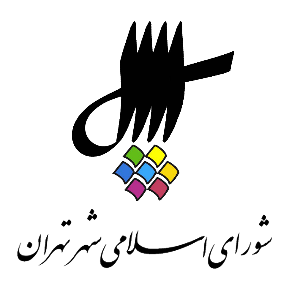 عناوین مندرجاتاعلام رسمیت جلسه و قرائت دستورقرائت آیاتی از کلام الله مجیدنطق پیش از دستور توسط جناب آقای محمد سالاری عضو محترم شورای اسلامی شهر تهران.تذکرات اعضای شورا: (آقایان و خانم‌ها) افشین حبیب‌زاده، زهرا صدراعظم نوری، محمد علیخانی، شهربانو امانی، مجید فراهانی، بشیر نظری، محسن هاشمی رفسنجانی.بررسی یک فوریت لایحه شماره 395381/10 مورخ 24/4/97 شهردار محترم تهران در خصوص «اصلاحیه مصوبه تعیین وظایف شورای عالی فنی شهرداری تهران» به شماره ثبت 10918/160 مورخ 24/4/97.بررسی پلاک ثبتی 20/930/40 با توجه به نظریه کمیسیون ماده 7 آیین‌نامه اجرایی ماده یکم قانون اصلاح لایحه قانونی حفظ و گسترش فضای سبز در شهرها و قرائت گزارش کمیسیون شهرسازی و معماری به شماره 11511/419/160/م مورخ 8/2/97.بررسی پلاک ثبتی 2/2961 با توجه به نظریه کمیسیون ماده 7 آیین‌نامه اجرایی ماده یکم قانون اصلاح لایحه قانونی حفظ و گسترش فضای سبز در شهرها و قرائت گزارش کمیسیون شهرسازی و معماری به شماره 11956/864/160/م مورخ 28/3/97.بررسی پلاک ثبتی 1481/7 با توجه به نظریه کمیسیون ماده 7 آیین‌نامه اجرایی ماده یکم قانون اصلاح لایحه قانونی حفظ و گسترش فضای سبز در شهرها و قرائت گزارش کمیسیون شهرسازی و معماری به شماره 11911/819/160/م مورخ 28/3/97.بررسی پلاک ثبتی 6 و 5 و 3 و 2 و 1/399/36 با توجه به نظریه کمیسیون ماده 7 آیین‌نامه اجرایی ماده یکم قانون اصلاح لایحه قانونی حفظ و گسترش فضای سبز در شهرها و قرائت گزارش کمیسیون شهرسازی و معماری به شماره 11975/1/160/م مورخ 28/3/97. بررسی پلاک ثبتی 644/1 با توجه به نظریه کمیسیون ماده 7 آیین‌نامه اجرایی ماده یکم قانون اصلاح لایحه قانونی حفظ و گسترش فضای سبز در شهرها و قرائت گزارش کمیسیون شهرسازی و معماری به شماره 10970/670/160/م مورخ 3/11/96.بررسی دو فوریت طرح واگذاری حق بهره‌برداری از ساختمان واقع در خیابان بخارست به شورای عالی استان‌ها.بررسی نامه شماره 10100/303 مورخ 29/1/97 شرکت آب و فاضلاب استان تهران مثبوت به شماره 1750/160 مورخ 2/2/97 در خصوص لایحه «پیشنهاد تأمین کسری قیمت تمام شده تعرفه خدمات آب و فاضلاب به منظور تأمین بخشی از منابع مالی مورد نیاز جهت اجرای برنامه‌های آب و فاضلاب در شهر تهران» و قرائت گزارش کمیسیون‌های مشترک برنامه و بودجه، سلامت، محیط‌زیست و خدمات شهری.اعلام ختم جلسه و تاریخ تشکیل جلسه آینده1-اعلام رسمیت جلسه و قرائت دستور1-  اعلام رسمیت جلسه و قرائت دستورمنشی {زهرا نژاد بهرام} ـ بسم الله الرحمن الرحیم. با عرض سلام و خداقوت به همکاران عزیز، مدعوین گرامی، اهالی رسانه، هفتاد و هشتمین جلسه‌ی رسمی پنجمین دوره شورای اسلامی شهر تهران که به صورت عادی در روز سه شنبه دوم مرداد 1397 از ساعت 9 لغایت 11 در محل تالار شورا برگزار می‌شود را به شرح ذیل اعلام می‌دارم.الف ـ قرائت آیاتی از کلام الله مجید. ب ـ نطق پیش از دستور توسط آقای محمد سالاری عضو محترم شورای اسلامی شهر تهران.ج ـ دستور جلسه 1 ـ بررسی یک فوریت لایحه‌ی 395381/10 مورخ 24/4/97 شهردار محترم تهران در خصوص اصلاحیه مصوبه تعیین وظایف شورای عالی فنی شهرداری تهران به شماره ثبت 160 مورخ 24/4/97.2 ـ بررسی پلاک‌های ثبتی 20/930/40، 1481/7، 2/2961، 6 و 1،2،3،5/399/36 و 644/1، با توجه به نظریه‌ی کمیسیون ماده 7 آیین‌نامه اجرایی ماده 1 قانون اصلاح لایحه‌ی قانونی حفظ و گسترش فضای سبز در شهرها و قرائت گزارش کمیسیون شهرسازی و معماری.7 ـ بررسی نامه‌ی شماره 10100/303 مورخ 29/1/97 شرکت آب و فاضلاب استان تهران مثبوت به شماره 160 مورخ 2/2/97 در خصوص لایحه پیشنهاد تأمین کسری قیمت تمام شده تعرفه خدمات آب و فاضلاب به منظور تأمین بخشی از منابع مالی موردنیاز جهت اجرای برنامه‌های آب و فاضلاب در شهر تهران و قرائت گزارش کمیسیون‌های مشترک برنامه و بودجه، سلامت، محیط زیست و خدمات شهری.8 ـ بررسی نامه‌ی شماره 10100 مورخ 10/10/96 شرکت آب و فاضلاب استان تهران مثبوت به شماره 160 مورخ 13/10/96 در خصوص لایحه‌ی طرح آب‌رسانی اضطراری شهر تهران و قرائت گزارش کمیسیون سلامت، محیط زیست و خدمات شهری به شماره ثبت 160 مورخ 17/4/97.9 ـ بررسی لایحه‌ی شماره 10 مورخ 13/10/96 شهردار محترم تهران مثبوت به شماره 160 مورخ 13/10/96 در خصوص معرفی سه نفر افراد مطلع و صاحب نظر جهت عضویت در مجمع عمومی شرکت راه‌آهن شهری تهران و حومه موضوع ردیف 2 ماده 8 اساسنامه شرکت مذکور و قرائت گزارش کمیسیون عمران و حمل و نقل.10 ـ بررسی لایحه شماره 1433850/10 مورخ 19/12/96 شهردار محترم تهران مثبوت به شماره 160 مورخ 19/12/96 در خصوص پیشنهاد و معرفی اعضای اصلی و علی البدل هیئت عامل سازمان مدیریت و نظارت بر تاکسیرانی شهر تهران در اجرای ماده 2 اساسنامه سازمان مذکور و قرائت گزارش کمیسیون عمران و حمل و نقل به شماره ثبت 160 مورخ 19/4/97.11 ـ بررسی لایحه شماره 335413/10 مورخ 9/4/97 شهردار محترم تهران در خصوص اصلاحیه‌ی مصوبه مجوز اخذ حق توقف ساعتی از وسایط نقلیه وارده به میدان مرکزی سازمان میادین، میوه و تره‌بار و فرآورده‌های کشاورزی شهر تهران و اصلاحات و الحاقات بعدی آن به شماره ثبت 160 مورخ 9/4/97 و قرائت گزارش مشترک کمیسیون‌های برنامه و بودجه و عمران و حمل و نقل به شماره ثبت 160 مورخ 26/4/97.2- قرائت آیاتی از کلام الله مجیددر خدمت جناب آقای مجید محسنی‌نیا مشاور مدیر عامل و مدیر روابط عمومی شرکت ساماندهی صنایع و مشاغل شهر تهران هستیم. ایشان قاری ممتاز کشوری هستند و رتبه‌ی اول استانی و کشوری را در تلاوت قرآن کریم بر عهده گرفتند. ایشان قاری ثابت مجلس شورای اسلامی از سال 1370 تاکنون می‌باشند. آقای مجید محسنی متولد سال 1343 هستند. در خدمت ایشان هستیم برای قرائت آیات کلام الله مجید.اَعوذُ بِاللهِ مِنَ الشَّیطانِ الرَّجیم بِسْمِ اللَّهِ الرَّحْمَنِ الرَّحِیملِّلَّهِ ما فِی السَّمَاواتِ و َمَا فِی الأَرْضِ و َإِن تُبْدُواْ مَا فِی أَنفُسِکمْ أَوْ تُخْفُوهُ یحَاسِبْکم بِهِ اللّهُ فَیغْفِرُ لِمَن یشَاء وَ یعَذِّبُ مَن یشَاء وَ اللّهُ عَلَی کلِّ شَیءٍ قَدِیرٌ * آمَنَ الرَّسُولُ بِمَا أُنزِلَ إِلَ یهِ مِن رَّبِّهِ وَ الْمُؤْمِنُونَ کلٌّ آمَنَ بِاللّهِ وَ مَلآئِکتِهِ وَ کتُبِهِ وَ رُسُلِهِ لاَ نُفَرِّقُ بَینَ أَحَدٍ مِّن رُّسُلِهِ وَ قَالُواْ سَمِعْنَا وَ أَطَعْنَا غُفْرَانَک رَبَّنَا وَ إِلَ یک الْمَصِیرُ * اللَّهُ أَکبَرُ وَ للهِ الحَمدُ بِسْمِ اللَّهِ الرَّحْمَنِ الرَّحِیم قُلْ هُوَ اللَّهُ أَحَدٌ *اللَّهُ الصَّمَدُ *لَمْ یَلِدْ وَلَمْ یُولَدْ *وَلَمْ یَکُنْ لَهُ کُفُوًا أَحَدٌ * صدق الله و العلی العظیم (حضار صلوات فرستادند)مجید محسنی‌نیا {قاری} - ببخشید. دکتر ببخشید صدای من ...  رئیس {محسن هاشمی رفسنجانی} ـ خیلی عالی بود. دست شما درد نکند، احسنت، احسنت، خیلی ممنون  خب ... بسم الله الرحمن الرحیم. ضمن تسلیت مجدّد به برادر بسیار عزیز جناب آقای دکتر حق‌شناس ریاست محترم کمیسیون فرهنگی اجتماعی شورای اسلامی شهر تهران و اعلام مراسم ختم آن مرحوم برای چهارشنبه ساعت 6 تا 8 در مسجد نور و در آستانه ولادت امام رضا علیه السلام لازم است چند کلمه‌ای در مورد سیره‌ی این بزرگوار خدمت شما عرض بکنم. همان‌طور که می‌دانیم سیره‌ی رضوی یکی از مهم‌ترین منابع ظهور عقلانیت و مصلحت در تفکر شیعی است. امام رضا علیه السلام با وجود آن که اجدادشان توسط حکومت ظالم و سفاک بنی عباس به شهادت رسیده بودند و پدرشان بیش از ده‌ها سال در مخوف‌ترین زندان‌های آن حکومت به بند کشیده بود و سرانجام هم مظلومانه به شهادت رسیدند برای حفظ کیان شیعه و جلوگیری از خونریزی و فشار به مردم و شیعیان ولایت عهدی مأمون عباسی را پذیرفتند و همین موضوع موجب گردید نه تنها توطئه ولایت عهدی شکست بخورد بلکه شیعیان از فشار سنگینی که به آنان وارد می‌شد کمی رها شده و قدرت فعالیت اجتماعی هم پیدا کنند. حتی گروهی از دوستداران اهل بیت بودند که امام رضا را از پذیرش این مسئولیت در دستگاه عباسی برحذر می‌داشتند و این را سازش و تسلیم و خیانت بر می‌شمردند. اما ایشان با تکیه بر عقلانیت و مصلحت در تصمیم خود تردید نکردند و تصویری متفاوت را از سیره‌ی اهل‌بیت نشان دادند. همچنین در روزهای اخیر شاهد تهدیدات و مواضع خارج از منطق نظام بین‌الملل موجود هستیم که مسئولین آمریکایی با مثلث شوم اسرائیل و بعضی از کشورهای عربی به وضوح و خارج از منطق و عقلانیت گستاخی می‌کنند و بدعهدی و افراطی‌گری و لازم است که ما در این مورد بسیار هوشیار باشیم. تا زمانی که هوشیاریمان را در سیاست خارجی مواظبت می‌کنیم و از رفتارهای تحریک‌آمیز و افراطی می‎پرهیزیم تلاش‌های جنگ طلبانه نیروهای تندرو امریکایی و رژیم صهیونیستی علیه ایران مخدوم به شکست خواهد بود و دنیا در کنار ایران قرار خواهد گرفت. اعضای محترم شورای شهر تهران نیز ضمن حمایت از مواضع مسئولان ارشد نظام جمهوری اسلامی در برابر تهدیدات موجود از نخبگان و شخصیت‌های سراسر جهان می‌خواهند تا با پیوستن به نهضت صلح‌طلبی و مقابله با افراطی‌گری این مثلث شوم صفحه جدیدی را در عرصه‌ی بین المللی رقم بزنند و برتری عقلانیت را در برابر افراط در عرصه‌های جهانی تثبیت کنند. والسلام علیکم و رحمه الله و برکاته. خب.3-  نطق پیش از دستور توسط محمد سالاری عضو شورای اسلامی شهر تهرانمنشی {زهرا نژاد بهرام} ـ آقای سالاری.رئیس {محسن هاشمی رفسنجانی} ـ آقای سالاری اگر آماده هستید نطقتان را بفرمایید.محمد سالاری {عضو شورا} ـ خب بسم الله الرحمن الرحیم. من هم ضمن تبریک دهه کرامت و همچنین عرض تسلیت به همکار عزیزم جناب آقای دکتر حق‌شناس، موضوع نطقم را که پیشنهاداتی برای درآمدزایی مدیریت شهری در این دوره هستش عنوان می‌کنم. حالا شاید موضوعش یک مقدار با اساساً نطق‌هایی که جنبه عمومی دارد متفاوت است ولی دغدغه من از ارائه این نطق حالا در این زمان کمی که در اختیارم هست بیشتر برمی‌گردد به دغدغه همه همکارانم در شورا و مدیران ارشد شهرداری تهران که ما در سه سال آینده باید چه کار کنیم. اساساً آقای مهندس هاشمی یک فضایی نهادینه شده در مدیریت شهری دوره پنجم که خب مبتنی بر یک سری اتفاقاتی بوده است که در دوره گذشته اتفاق افتاد. این که به هر حال بدهی‌های قابل‌توجهی قریب به 25 الی 30 هزار میلیارد تومان به ارث رسیده، حدود همین رقم پروژه‌های نیمه تمام داریم. ظرفیت‌های درآمدزایی شهر در حوزه طرح تفضیلی به خصوص پهنه‌هایی که درآمدزا هستند تا حدی اشباع شده و از آن طرف هم رکود ساخت و ساز را هم داریم. مطالبات افکار عمومی و مردم هم با توجه به بودجه‌های هنگفتی که در دوره‌های گذشته به خصوص دوره اخیر وجود دارد خیلی بالا رفته است. و لذا مدیریت شهری دوره پنجم اعم از شورا و شهرداری کاری نمی‌توانند بکنند. من می‌خواهم یک جوری برعکس این موضوع صحبت کنم. بگویم این موضوعات را من هم قبول دارم. بارها و بارها هم صحبت کردم، مصاحبه کردم، شاید در همین نطق‌ها هم عرض کردم. ولی ظرفیت‌های بسیار بسیار بیشماری ما پیش رو داریم که می‌توانیم اتفاقات بسیار خوبی را هم رقم بزنیم. اساساً خب برای این که ورود پیدا کنیم به این موضوع باید یک اشاره‌ای بکنیم در اصل به چرایی رسیدن به این وضعیت موجود. خب می‌دانید که در دهه 60 حالا آقای مهندس الویری که در آن مقاطع هم در مجلس شورای اسلامی احتمالاً بودند دولت تصمیم می‌گیرد که کلان‌شهرها به صورت خودکفا اداره بشوند. دیگر دولت به مدیریت شهری کلان‌شهرها بودجه‌ای نپردازد. همان زمان همزمان هم تصمیم گرفته می‌شود که لایحه درآمدهای پایدار تدوین بشود و فرآیند تصویبش را بلافاصله طی کند. خب آن قسمت اول اتفاق می‌افتد یعنی این که شهرداری‌ها یا کلان‌شهرها خودکفا اداره بشوند. ولی قسمت دوم اتفاق نیفتاد تا دولت آقای روحانی که حالا لایحه درآمدهای پایدار مطرح شد، ارائه شد در کمیسیون‌های زیربنایی هنوز هم به نتیجه نرسیده است. با این که در سال 95 آقای روحانی در اجلاس کلان‌شهرهای دنیا اعلام کرد رسماً که من تا آخر سال به نتیجه می‌رسانم ولی هنوز هم به نتیجه نرسیده. در این فضا خب شهرداری‌ها سهل‌الوصول‌ترین مسیر برای درآمدزایی را در اصل مسیر ساخت و ساز انتخاب کردند مخصوصاً در شهر تهران و حتی کلان‌شهرهای دیگر که به لحاظ موقعیت پایتخت بودن و این که ما مجموعه قابل‌توجهی از بنگاه‌های اقتصادی و امکانات و ثروت را در این‌جا داریم خب ساخت و ساز اساساٌ یکی از مسیرهای بوده که به راحتی مردم در صف‌های طولانی در مناطق 22گانه طی همه سال‎های گذشته ایستادند که یک پروانه بگیرند پول بدهند. یعنی دولت حتی برای گرفتن پول هم 6 ماه، 1 سال، 3 ماه، 4 ماه زمان سپری می‌شود تا یک پروانه بدهد که پول بگیرد. این باعث می‌شود که در مدیریت‌های شهری و شهرداری تهران هیچ‌ وقت دغدغه درآمدزایی وجود نداشته، عدم این وجود دغدغه باعث می‌شود که اساساً سازوکار ساختار سازمانی شهرداری مبتنی بر هزینه تعریف شده یعنی ما در معاونت اقتصاد شهری و معاونت‌های دیگر اساساً سازوکارهای درآمدزایی اصلا تعریف نشده چون اصلاً مشکلی نداشته که ... ما دوره چهارم که حالا شورا بودیم در ده سال گذشته را اساساً اگر شما رصد کنید هر سال میزان بودجه شهرداری تهران به شدت افزایش پیدا کرده و اتفاقاً همیشه هم محقق شده، همیشه هم بودجه متمم داشته، مازاد بر بودجه متمم هم ؟ محقق شده بعضا تشکیل صندوق ذخیره توسعه شهری هم؟ این‌جا بوده که اگر مثل دولت‌ها ما پول اضافی داشتیم این‌ها را ببریم توی یک صندوقی بگذاریم الان هم من علی‌رغم دغدغه‌هایی که هست من فکر می‌کنم 17 هزار و 500 میلیارد ما محقق می‎شود با این که فضای رکود این‌جوری هست و همه این مسائل هست باز هم من اعتقاد دارم که این‌ها ... منتهی من می‌خواهم یک مقدار خود انتقادی بکنیم. ما به عنوان مدیریت شهری مردم آمدند در صف‌های طولانی ایستادند به ما رأی دادند. ما حقی نداریم که بگوییم ما نمی‌توانیم کاری بکنیم. ما حقی نداریم که بگوییم آقا چون از مدیریت شهری گذشته به ما این همه بدهی به ارث رسیده دیگر ما تسلیم هستیم. ما از ظرفیت‌های بسیار قابل‌توجهی در سازمان شهرداری تهران و در محدوده طرح تفضیلی شهر تهران وجود دارد که سال‌های گذشته به آن‌ها ورود پیدا نکردیم و الان باید ورود پیدا کنیم و اتفاقاً این‌ها موجب ارتقای کیفیت زندگی می‌شود. برعکس ساخت و ساز که این حجم بارگذاری‌ها باعث شده که ما تبعات قابل‌توجهی را الان شاهدش هستیم که حالا ما دیگر به آن‌ها اشاره‌ای نمی‌کنیم. همه‌ی همکاران و رسانه‌ها هم در جریان آن موضوعات هستند. از جمله‌ی ظرفیت‌هایی که ما در این‌جا داریم بخش‌های اقتصادی که داریم می‌توانیم شیفت بدهیم این درآمدزایی را از حوزه ساخت و ساز به آن حوزه. یکیش سازمان املاک و مستغلات است آقای مهندس هاشمی، سازمان املاک و مستغلات به عنوان یکی از سازمان‎هایی که علی‌رغم فروش قسمت قابل‌توجهی از املاک و اراضی شهر تهران در دوره گذشته و دوره‌های قبل هنوز هم دارایی‌های بسیار قابل‌توجهی دارد و امروز در اصل در بودجه‌های غیر نقدی در هر منطقه‌ای که ما می‌رویم همکاران ما هم حتماً رفتند، گزارشی که می‌دهند صفر است. یعنی ما هیچ‌گونه درآمدی در حوزه غیر نقد نداریم. خب من فکر می‌کنم یک کسی که، یک شرکتی 4 تا ملک در این تهران داشته باشد یا یک بانکی یا یک وزارتخانه، یک نهادی، یک سازمانی مجموعه قابل‌توجهی دارد درآمد تأمین می‌کند چه طور می‌شود که شهرداری تهران که خودش هم مسئول بارگذاری است، خودش هم باید پروانه بدهد، خودش هم باید ببرد در کمیسیون ماده 5، سازوکارهای مشارکتی هم وجود دارد چرا باید در سازمان املاک و مستغلات ما یک چنین نخوتی وجود داشته باشد البته این به نظر من بر می‌گردد به سیاست‌های کلان مدیریت شهری و ما به عنوان شورا نمی‌توانیم همه‌ی این تقصیر را بیندازیم گردن مدیر عامل سازمان املاک و مستغلات و لذا این‌جا یک ظرفیت بسیار عظیمی وجود دارد که ما می‎توانیم این را احیاء کنیم، مبتنی بر مشارکت بخش خصوصی. یعنی با مشارکت بخش خصوصی بیاییم این‌ها را بهینه کنیم. البته پیشنهاد من همیشه این بوده که املاک و اراضی شهر تهران را اگر نفروشیم و با مشارکت بخش خصوصی این‌ها را بهینه کنیم و مدل اجاره داری که الان 70 درصد درآمد پایدار شهری مثل لندن از این محل است ما می‌توانستیم برای همیشه تاریخ شهر تهران را فقط از این آیتم؟ اداره کنیم. موضوع دوم ... البته در هر کدام از این‌ها می‌شود یک نطق کرد واقعاً. موضوع دوم سازمان سرمایه‌گذاری مشارکت‌های مردمی است. آقای هاشمی سازمان سرمایه‌گذاری و مشارکت‌های مردمی در همین سند تغییر و تحولی که آقای دکتر نجفی ارائه دادند، حالا دوستان کمیسیون بودجه هم و همچنین آقای دکتر فراهانی شاید بهتر از من بدانند که کل درآمدش در سه سال گذشته 21 میلیارد تومان بوده. آقای هاشمی تمام شده دغدغه. در صورتی که حداقل در این حوزه می‌شود هزار میلیارد تومان در سال درآمد داشت. ما احصاء کردیم حدود 50 پروژه جاری دارد، 90 پروژه هم در کل دارد. همه این پروژه‌ها دچار مشکل شدند و همین الان من منطقه 16 هفته‌ی پیش که رفتم 4 تا پروژه مشارکتی‌اش، 4 تایش در مراحل مختلف حتی بعضی‌ها با 90 درصد پیشرفت؟ متوقف شدند به دلیل مجموعه‌ای از اختلافات و مشکلاتی که در سند و یا مدیریت یا نحوه انعقاد قرارداد وجود داشته. بله. سازمان میادین میوه و تره‌بار با یک میدان مرکزی، 300 بازار و میدان در سطح شهر 30 تا 40 میلیون تومان کلاً درآمدش است. یک سوپرمارکتی در یک محله در اصل هزینه‌ی یعنی اقتصاد چندین خانواده یا طایفه را می‌دانید؟ تأمین می‌کند. سازمان میادین میوه و تره‌بار شهرداری تهران با این هم عرصه‌هایی که در اختیارش است که همین عرصه‌ها را اگر اصلاً رها کند خودش بگیرد روی آن سرمایه‌گذاری کند و این را واگذار کند اصلاً به بخش خصوصی من فکر می‌کنم چندین هزار میلیارد برای همیشه می‌تواند درآمد پایدار برای شهر ایجاد کند و ما اصلاً عملاً درآمدی؟ نداریم. سازمان زیباسازی سال 96، 310 میلیارد تومان محقق شده ولی حداقل می‌شود در سال 800 تا 1000 میلیارد کارشناسان می‌گویند که این حداقل چیزی است که امکان تحققش هست می‌شود در این حوزه درآمد ایجاد کرد. شرکت شهروند ما سود سال مالی 95 آن 5/48 میلیارد تومان بوده. شما یکی از این ساختمان‌هایی مثل پالادیوم و نمی‌دانم حالا ساختمان‌های مشابه را شما بروید ببینید اصلاً رقم و عددش با این در تناسب با این عرصه‌هایی که در اختیار شهرداری تهران هستش اصلاً هیچ گونه تطبیقی؟ ندارد. من حالا آقای ... چون ده دقیقه بیشتر من وقت ندارم، می‌خواهم که از این‌ها عبور کنم ولی فقط می‌خواستم یک کد بدهم که در همین شرکت شهروند مجموعاً این چند تا سازمان بایستی هزینه جاری آن 9 هزار میلیارد تومان ما را بدهند. یعنی ما هیچ نگرانی در مورد هزینه‌های جاری نباید داشته باشیم. اراضی نوسازی عباس‌آباد 500 هکتار زمین با این همه اتفاقات، سرمایه‌گذاری‌هایی که انصافاً در دوره گذشته انجام شده و یک کارنامه درخشانی است برای دوره گذشته. علی‌رغم مداخلاتی که نهادهای دولتی آن جا داشتند ولی انصافاً کار بسیار ارزشمندی آن‌جا انجام شده. الان فکر کنم ما هنوز هم آن‌جا یارانه می‌دهیم برای ... در صورتی که از پارسل به پارسل  همه واحدهای آن‌جا ما باید بتوانیم درآمد کسب کنیم. مجموعه برج میلاد هنوز فکر نمی‌کنم به درآمدزایی نشسته، هنوز هم فکر می‌کنم که یک چیزی هم از شهرداری دریافت می‌کند با یک چنین مجموعه بی‎نظیری که اساساً به عنوان یک نماد منحصر به فرد شهری در جمهوری اسلامی ایران وجود دارد و عرصه بسیار به هر حال بزرگ تفرجگاهی که در مجاورتش وجود دارد. شرکت بهره‌برداری نمایشگاه شهر آفتاب حدود 3 تا 4 هزار میلیارد تومان این‌جا هزینه شده چه طور می‌شود بخش خصوصی با 1000 میلیارد سرمایه‌گذاری می‌تواند در چند سال این را در اصل برگرداند و بعداً به سود بنشیند. نمایشگاه شهر آفتاب با این همه مجموعه‌ی تأسیساتی که ایجاد شده جانمایی‌اش هم اتفاقاً جانمایی بدی نبوده نیاز مبرم پایتخت جمهوری اسلامی ایران هم هست. چرا الان باید چنین وضعیتی باشد که اساساً دیگر تعطیل شده و ما نمایشگاهی آن‌جا برگزار نمی‌کنیم. سازمان پسماند که حالا خود حوزه پسماند به هر حال دوستان کمیسیون سلامت و محیط زیست کار کردند می‌دانند خودش برای خودش یک اقیانوس درآمدزایی می‌تواند باشد که الان رقم قابل‌توجهی شهرداری تهران برای چی؟ این سازمان دارد تخصیص بودجه می‎دهد در حوزه جاری. شرکت ارتباط مشترک شهر حالا خوشبختانه اخیراً یک درآمد 21 میلیارد تومانی دارد ولی مجموعه‌ی دکل‌ها و آنتن‌ها و عرصه‌های شهری‌ای که پایتخت کشور دارد و این دکل‌ها و آنتن‌ها باید در این عرصه‌های شهری متعلق به شهر نصب بشوند، حدود 1300 کیلومتر فیبر نوری که داریم که اگر یک بخش خصوصی این‌ها را سرمایه‌گذاری کند من فکر می‌کنم همین حوزه کافی است که کل درآمد جاری شهر تهران از این‌جا تأمین بشود اساساً در این حوزه هیچ گونه کاری؟ انجام ...رئیس {محسن هاشمی رفسنجانی} ـ آقای سالاری 43 تا سازمان داریم شما تا حالا 10 تایشان را گفتید دیگر وقتتان تمام است.محمد سالاری {عضو شورا} ـ همین‌ها دیگر این آخریش بود. شما اگر این‌جا را ببینید آقای مهندس من دیگر3 تا مورد دیگر بیشتر نمانده.رئیس {محسن هاشمی رفسنجانی} ـ جلویم هست. این می‌تواند یک صفحه دیگر هم داشته باشد.محمد سالاری {عضو شورا} ـ سازمان ورزش شهرداری تهران با این همه مجموعه مستحدثاتی که دارد. سالن‌های ورزشی که در نقاط مختلف و محلات شهر تهران دارد اگر این مال بخش خصوصی باشد چه میزان می‌تواند درآمدزایی ایجاد کند؟ و الان از سازمان‎های ورزش آقای فراهانی چه‌ قدر درآمد ما داریم کسب می‌کنیم؟ ببینید من فقط خواستم این نکات را بگویم که ما به عنوان مدیریت شهری دوره پنجم می‌توانیم اول به این باور برسیم که شهر تهران غنی است، ظرفیت‌های قابل‌توجهی دارد. به قول آقای هاشمی این تنها 10 تا سازمان و شرکت است، ما 43 تا سازمان و شرکت دیگر هم داریم. ضمن این که یک سری مأموریت‌های دیگر درآمدزایی هم داریم. ما می‌توانیم درآمدهای بسیار قابل‌توجهی فراتر از آن‌چه که نیاز توسعه شهر تهران است احصاء کنیم اتفاقاً نه از حوزه ساخت و ساز که تبعات آن چنانی داشته برای شهر بلکه همه این‌ها در راستای تأمین سرانه‌های خدماتی شهر و مبتنی بر نیازسنجی محلات و مناطق شهر تهران هم هست. و لذا من تقاضایم در اصل از کمیسیون محترم برنامه و بودجه و کمیته بودجه و همه کمیسیون‌های تخصصی این است که در این خصوص یک سری یک کارگروه فرابخشی تهیه بشود و خود نمایندگان شهردار محترم تهران و معاونت‌های مربوطه باشد بخش‌های اقتصادی‌ای که دارای ظرفیت درآمدزایی هستند بیایند آن‌جا دعوت بشوند در یک بازه زمانی کوتاه مدت ما بتوانیم به یک استراتژی واحد برسیم و به این باور همه برسیم که می‌توانیم بعداً هم برویم وارد فاز اجرا بشویم. من فقط یک نکته بگویم. آقای هاشمی در طرح تفضیلی و طرح جامع شهر تهران، تدوین‌کنندگان طرح جامع آمدند در جنوب شهر تهران یک عرصه 1070 هکتاری را به عنوان عرصه بازارهای تجارت جهانی؟ گذاشتند. یعنی آن روز فکر درآمد شهر هم بودند، فکر اشتغال این شهر هم بودند. از منتهی‌الیه پارک آزادگان در جنوب شرق تهران شروع می‌شود این در اصل عرصه می‎رود تا بوستان ولایت. منطقه 16، 15 و 20. من منطقه 16 که هفته پیش بودم 51 درصد پارسل‌های منطقه 16 بالای یک هکتار هستند آقای رسولی. یعنی بالای 50 درصد بالای یک هکتار هستند. طرح جامع آن‌ موقع به درستی آمده دیده که یک چنین فرصت بی‌نظیری پارسل‌های بزرگ مقیاس که اتفاقاً بارگذاری مسکونی هم خیلی نیست روی این‌ها. بیشتر به صورت این کارگاه‌ها و انبارهای یله و رها هستش. و این آمده است بازارهای تجارت جهانی گذاشته. چرا؟ چون یکی از راهبردهای طرح جامع ... 17 تا راهبرد دارد، ارتقای جایگاه شهر تهران در مقیاس ملی، منطقه‌ای و جهانی بوده. اساساً ما با احیاء این‌جا همین عرصه، در اصل دادن مأموریت مدیریت و راهبری همین عرصه به یکی از شرکت‌ها و سازمان‎های شهرداری که الان بدون مأموریت هم ماندند و به روزمرگی رسیدند ما می‌توانیم اتفاقاً بارگذاری کنیم هم فاصله جنوب و شمال تهران را کم کنیم، هم توسعه‌ی واقعی پایدار در جنوب شهر تهران را رقم بزنیم، هم به یکی از راهبردهای طرح جامع برسیم و جذب گردشگر داشته باشیم و هم اشتغال‌زایی برای شهروندان تهرانی ایجاد کنیم و موارد قابل‌توجهی از این جنس که واقعاً ...رئیس {محسن هاشمی رفسنجانی} ـ خیلی ممنون جناب آقای سالاری 20 دقیقه شد.محمد سالاری {عضو شورا} ـ در این مقال نمی‌گنجد من خواهشم از آقای مهندس هاشمی که بعضاً در جلسات هم اندیشی و کمیسیون تلفیق هم دغدغه‌هایی از این جنس دارند. مجتمع‌های ایستگاهی که همیشه ایشان می‌گوید مصوب کمیسیون ماده 5 دارد T.O.Dهایی که خانم امانی به درستی دارد می‌گوید دغدغه‌اش است. این ظرفیت قانونی است، اتفاقاً مشکلی هم برای بارگذاری نداریم یعنی این‌جا در اصل ما تأمین سرانه‌های خدماتی را داریم و بر اساس مسیر مترو مردم می‌آیند با مترو سرانه‌هایشان را در مجتمع‌های ایستگاهی می‌گیرند دوباره از مترو بر می‌گردند. و قرار نیست بارگذاری هم صورت بگیرد. و اتفاقاً در دوره مدیریت آقای هاشمی حتی بعداً بعض از ایشان هم یک سالی ما درآمدهای قابل‌توجهی از این حوزه داشتیم ولی اصلاً کلاً این حوزه؟ فراموش شده و رها شده و صدها مورد این چنینی که ما می‌توانیم درآمد ایجاد کنیم. پارک حاشیه‌ای که آقای علیخانی اشاره کردند و دوستان دیگر. والسلام علیکم و رحمه الله.رئیس {محسن هاشمی رفسنجانی} ـ خیلی ممنون جناب آقای سالاری من جای شما بودم کاندید شهردار شدن می‌شدم. با این ایده‌هایی که شما دارید.نه، در آینده می‌گویم دوره‌های بعد این دوره که تمام شده. ایده‌های اجرایی خیلی خوبی را مطرح کردند که ... منشی {زهرا نژاد بهرام} ـ خب اگر اجازه می‌دهید وارد نطق پیش از دستور بشویم.رئیس {محسن هاشمی رفسنجانی} ـ نه، نطق پیش از دستور تمام شد. الان تذکرها را داریم. خواهش می‌کنم چون نطق پیش از دستور طولانی شد تذکرها را کوتاه بفرمایید. 4- تذکرات اعضای شورا: افشین حبیب‌زاده، زهرا صدراعظم نوری، محمد علیخانی، شهربانو امانی، مجید فراهانی، بشیر نظری، محسن هاشمی رفسنجانی.منشی {زهرا نژاد بهرام} ـ بله. آقای حبیب‌زاده. افشین حبیب‌زاده {عضو شورا} ـ بسم الله الرحمن الرحیم. شهر تهران به صورت جدی با خطر فرونشست زمین و ایجاد فرو چاله‌ها مواجه می‌باشد و همان‌گونه که مستحضر هستید هر چند وقت یکبار نمونه‌ای از این مسئله در نقطه‎ای از شهر از جمله اتوبان‎ها و معابر اصلی شهر رخ می‌دهد. از این رو این امر از جمله مشکلات اساسی موجود در تهران است که امکان تبدیل‌شدن به بحران در آن وجود دارد. بر این اساس با پیگیری شورای شهر و کمیسیون عمران و حمل و نقل در سال گذشته کلیه اتوبان‎ها و خیابان‎های اصلی شهر جهت شناخت نقاط بحرانی و خطر آفرین مورد بررسی قرار گرفت و با توجه به مشکلات سخت‌افزاری مقرر گردید دستگاه‌های اسکن جهت پایش کامل و دوره‌ای کلیه معابر اصلی و فرعی تهیه گردد. ولیکن علی‌رغم گذشت حدود یک سال از این امر متاسفانه اقدام خاصی صورت نگرفته است. از این رو به معاونت فنی ـ عمرانی شهرداری تهران تذکر داده می‌شود این امر را که با امنیت جانی شهروندان ارتباط مستقیم دارد در اولویت کاری خود قرار داده و نسبت به تهیه دستگاه‌های اسکن و انجام اقدامات مقتضی در اسرع وقت اقدام نمایند. با تشکر.منشی {زهرا نژاد بهرام} ـ بله. تمام شد؟ خانم نوری.زهرا صدراعظم نوری {عضو شورا} ـ بسم الله الرحمن الرحیم. با عرض سلام خدمت اعضای محترم شورا و خبرنگاران گرامی و با کسب اجازه از محضر ریاست محترم شورا تذکر من در واقع به نوعی هشدار هست به شهروندان محترم و یک تأکید برای مناطق شهرداری 22گانه برای اطلاع‎رسانی بیشتر. برمی‌گردد به اتفاقی که روز یکشنبه افتاد در منطقه 22. برج پارمیس در خیابان دریا در منطقه 22 شهرداری روز یکشنبه دچار حریق می‌شود و ساختمان برج که 20 طبقه است 4 طبقه در زیرزمین و 16 طبقه است از تراز سطح زمین و 240 واحد است دچار حریق می‌شود. ساختمان نوساز است و حدود 2 سال از ساختش می‌گذرد. آتش‌سوزی در رایزرها که محل تأسیسات برق و آب هست اتفاق می‌افتد و از طبقات پایین آغاز می‌شود و در طبقات فوقانی تقریباً تا طبقات انتهایی گسترش پیدا می‌کند و به برخی از واحدهای کنار رایزرها هم سرایت می‌کند. آتش‌نشانی شهرداری تهران از 6 ایستگاه عملیاتی و 2 ایستگاه امداد و نجات با 4 نردبان بالابر هیدرولیکی اعزام می‌شوند حدود 120 نفر از شهروندان ساکن در ساختمان در طبقات در دود غلیط محبوس می‌شوند که با استفاده از نردبان و بالابر نجات پیدا می‌کنند. تعدادی از این ساکنین در اثر دود دچار مشکلات تنفسی می‌شوند که توسط عوامل اورژانس سرپایی مداوا می‌شوند. نکته‌ای که این‌جا قابل توجه است و باید به آن عنایت کنیم به ویژه شهروندان باید به آن توجه داشته باشند این است که این ساختمان پایان کار ندارد و در نتیجه تأییدیه ایمنی از سوی سازمان آتش‌نشانی را دارا نیست. اما مورد بهره‌برداری قرار می‌گیرد و به ساکنین فروخته می‌شود. سیستم اطفاء حریق و اعلام حریق در ساختمان نصب شده اما آماده بهره‌برداری نبوده و عملکردی در زمان حادثه نداشته است. نکته‌ای که دوباره می‌شود تأکید کرد این‌که نیروهای آتش‎نشان به عنوان بازرس ایمنی به لحاظ قانونی اجازه ورود به ساختمان‌های مسکونی را ندارند و فقط در زمان دریافت پایان کار جهت صدور تأییدیه ایمنی می‌توانند اقدام کنند. با توجه به بررسی‌های به عمل آمده تعدادی از برج‌های واقع در آن محدوده شرایط مشابه دارند. از این رو لازم است شهرداری‌های مناطق 22گانه به ویژه منطقه 22 ضمن اطلاع‌رسانی به شهروندان املاکی که فاقد پایان کار هست تأکید بکنند که این املاک مادامی که پایان کار صادر نشده خریداری نکنند و به این وسیله از بروز خطرات و تحمیل خسارات هم به خود و هم به مدیریت شهری جلوگیری بکنند. این تذکر را من از این منظر دادم که اصحاب رسانه شهرداری را مورد خطاب قرار می‌دهد و مدیریت شهری را که چرا در حقیقت او جلوگیری نکرده. طبق قانون چون ملک مسکونی است نمی‌تواند شهرداری ورود پیدا کند برای اعلام اخطار مگر این که بخواهد پایان کار صادر کند و در هنگام پایان کار می‌تواند در واقع بحث ایمنی‌اش را مورد بررسی قرار بدهد و مجوزش را صادر کند. خیلی متشکر.منشی {زهرا نژاد بهرام} ـ خیلی متشکرم. آقای علیخانی بفرمایید. آقای علیخانی؟محمد علیخانی {عضو شورا} ـ بله بسم الله الرحمن الرحیم. تذکر من برای جلوگیری از عقد یک قرارداد فرمایشی و غیرقانونی هستش. طبق مستندات موجود مرکز افکارسنجی دانشجویان ایران، ایسپا، در تاریخ 9/3/97 پژوهشی حدوداً 20 صفحه‌ای با عنوان بررسی نظرات شهروندان استفاده کننده از طرح ترافیک را طی نامه‌ای به معاونت حمل و نقل و ترافیک شهرداری تهران جهت ملاحظه، بهره‌برداری و اعلام نظر ارسال نموده است. دو، با کمال تأسف معاونت حمل و نقل و ترافیک بدون طی تشریفات قانونی و برخلاف آیین‌نامه معاملات شهرداری برای حدوداً 20 صفحه، این 20 صفحه گزارش هست برای این 20 صفحه گفتند یک میلیارد ریال قرارداد ببندند. یعنی برگی 5 میلیون تومان. خب این با مخالفت رئیس روابط عمومی حوزه‌‌ی معاونت حمل و نقل مواجه می‌شود. ضمن این که حقوقی آن معاونت هم ایراداتی در این مورد می‌گیرد. اما متأسفانه مثل همیشه که نظرات کارشناسان یا منتقدین برخلاف نظر معاونت هست دستور برکناری رئیس روابط عمومی صادر می‌شود و فرد دیگری جایگزین می‌شود تا این قرارداد به انجام برسد. لذا از شهردار محترم تهران درخواست می‌کنم دستور فرمایند جلوی انعقاد این قرارداد صوری و غیرقانونی گرفته شود، خاطیان به تخلفات اداری معرفی و کارکنانی که به وظایف قانونی خود عمل نموده و زیر بار عقد قرارداد فرمایشی نرفته‌اند به کار بازگشته و مورد تشویق قرار گیرند. با تشکر.منشی {زهرا نژاد بهرام} ـ بله. سرکار خانم امانی.شهربانو امانی {عضو شورا} ـ عرض سلام، صبح همگی بخیر. من می‌خواستم در لابه‌لای این همه اخبار ناامیدکننده که در کشور ساری و جاری است یک تشکر و تجلیلی بکنم. تشکر اولم را، البته این تجلیل نیست، این تشکر اولم در ارتباط با همکارهای خودم در شورای شهر است مخصوصاً تیم خدماتی شورا که کما این که می‌بینید چراغ‎های سالن طبقه اول خاموش است و هر وقت شما آن‌جا جلسه دارید چلچراغ صحن هم خاموش است. تشکر می‌کنم که رعایت در واقع استفاده‌ی بهینه از انرژی را دارند. اصلی‌ترین تشکر و تجلیل من از تیم ملی والیبال نشسته ایران هست که برای هفتمین بار قهرمان جهان شدند و پرچم پرافتخار سه رنگ ایران را در جهان به اهتزاز در آوردند خواستم این خبر بسیار مسرت‌بخش و زیبا را به اشتراک بگذارم و در لابه‌لای اخبار مأیوس‌کننده گم و گور نشود. ممنونم.منشی {زهرا نژاد بهرام} ـ آقای فراهانی.رئیس {محسن هاشمی رفسنجانی} ـ خبر خوشحال کننده بود، زیبا را ما نداریم در خبر. خبر زیبا نداریم.شهربانو امانی {عضو شورا} ـ گوش نکردید، چون والیبال نشسته خیلی کار سختی هست.رئیس {محسن هاشمی رفسنجانی} ـ ان‌شاءالله در خدمتتان باشیم. من تذکر آیین‌نامه‌ای دادم خدمت شما که فقط زیبا ...مجید فراهانی {عضو شورا} ـ بسم الله الرحمن الرحیم. تذکر من عنوانش در خصوص بحث تسریع در تعیین تکلیف روابط مالی دولت و شهرداری تهران است. در خصوص لایحه مربوط به ماده 138 برنامه دوم شهرداری تهران. شهروندان معزز تهرانی به علت حضور دستگاه‌های اجرایی و سیاسی ناشی از استقرار دولت در تهران، هزینه اداره شهر و ارائه خدمات به شهروندان و مراجعان به دستگاه‌های اجرایی از اقصی نقاط کشور را پرداخت می‌کنند و شهر تهران کم‌ترین بهره را از عواید استقرار دولت در تهران می‌برد. این روند زمینه‌ساز تحمیل سهم دولت در بهای تمام شده فعالیت‌ها و خدمات شهرداری تهران به شهروندان تهرانی شده است. روندی که نه عادلانه است و نه تداوم آن به مصلحت شهر و شهروندان تهرانی است. دولت نیز همچون یکایک شهروندان تهرانی باید حق شهروندی خود به تهران را ادا کند و بهای حضور در تهران را بپردازد. بر اساس ماده 138 برنامه 5 ساله دوم شهرداری تهران شهرداری موظف بوده است برای تنظیم روابط مالی حقوقی دولت و شهرداری و اخذ هزینه‌های پایتختی و پرداخت سهم شهروندی دولت و همچنین بازپرداخت بدهی‌های مختلف دولت به شهرداری تهران نسبت به تهیه و تنظیم لایحه روابط مالی دولت و شهرداری تهران در سال اول برنامه و ارائه به شورا برای طی مراحل قانونی اقدام نماید. اکنون که در آستانه خاتمه‌ی برنامه 5 ساله دوم یعنی پس از گذشت 4 سال از موعد مقرر در مصوبه شورا هستیم متأسفانه این لایحه هنوز به شورا ارائه نشده است. فرصت فراهم شده در استفاده از توان فراکسیون 51 نفره امید تهران، حضور شهردار محترم تهران در هیئت دولت و امکان ارائه طرح از طریق شورای عالی استان‎ها یک فرصت تکرار نشدنی تاریخی به دست آمده است و ما باید از این فرصت به منظور الزام دولت در پرداخت هزینه‌های پایتختی تهران و پرداخت بدهی‌های مختلف دولت به شهر تهران و همچنین سهم شهروندی یکایک دستگاه‌های اجرایی کشور بهره ببریم و حق به شهر را از این طریق ادا نماییم. بر همین اساس به عنوان نماینده مردم شریف تهران در اجرای بند 3 ماده 71 قانون شوراهای اسلامی کشور درباره تسریع در تعیین تکلیف روابط مالی دولت و شهرداری تهران و ارائه لایحه مربوط بر اساس ماده 138 برنامه 5 ساله دوم شهرداری تهران به شهرداری تهران تذکر می‌دهم. امیدوارم با اقدام به موقع، مؤثر و اهتمام جناب آقای مهندس افشانی شهردار محترم تهران و حسن استفاده از حضور جناب مهندس الویری در شورای عالی استان‎ها شاهد ارائه به موقع این لایحه توسط شهرداری تهران و تصویب آن توسط شورای شهر تهران و ارسال به شورای عالی استان‎ها برای تقدیم به مجلس شورای اسلامی باشیم. خدایا چنان کن سرانجام کار تو خشنود باشی و ما رستگار.منشی {زهرا نژاد بهرام} ـ ممنون. آقای نظری.بشیر نظری {عضو شورا} ـ بسم الله الرحمن الرحیم. من البته خیلی تذکر ندارم. چند تشکر بود که البته یکیش را خانم امانی فرمودند منتهی من هم از جنبه خودم عرض می‌کنم. از دید خودم این تشکر را عرض می‌کنم. بسیار بسیار شادباش می‌گویم به ملت ایران بابت قهرمانی تیم ملی والیبال نشسته‌ی فرزندان غیور ایران. این از دو جنبه برای من قابل بررسی است یکی این که توان‌یابان عزیز همیشه نشان دادند که هر جایی که فرصت به آن‌ها داده شده از این فرصت به نحو احسن استفاده کردند این باید حتماً در برنامه‌های ما، حتماً در سیاست‌های ما در مدیریت شهری به طور ویژه به آن پرداخته بشود تا ما بتوانیم ان‌شاءالله از حضور و توان و استعداد این عزیزان بیشتر استفاده بکنیم. جنبه‎ی دوم از منظر ورزشی است. من می‌خواهم بگویم هر زمانی که ما به ورزش جدی پرداختیم نتیجه‌اش این شده که توانستیم اثرات مثبت و بسیار سازنده‌ی آن را در جامعه ببینیم. متأسفانه بعضی از همکاران ما به ورزش و اصلاٌ به طور کلی به انسان به عنوان دستگاه پول‌ساز نگاه می‌کنند و این دستگاه پول‌سازی را همیشه در ورزش هم دخالت می‌دهند. من تقاضایم این است که حداقل ورزش که مستقیم با سلامت روح و جسم انسان ارتباط دارد در این حوزه حداقل نگاه مالی نداشته باشید، از این حوزه انتظار درآمدزایی نداشته باشید و این حتماً می‌تواند به بهبود وضعیت نشاط و امید در جامعه ما کمک بکند. من یک تبریک ویژه هم می‌خواستم عرض بکنم خدمت همه مردم ایران به خصوص جوانان عزیز بابت تصویب اصلاحات قانون منع بکارگیری بازنشستگان در مجلس که این چند دقیقه پیش به تصویب رسید، امیدواریم که اتفاقات خوبی را در مجموعه حاکمیت رقم بزند. ممنونم از شما از بابت این فرصتی که در اختیار من قرار دادید.رئیس {محسن هاشمی رفسنجانی} ـ من یک تذکر خودم بدهم. من به اعضاء بارها گفتم ببینید ما الان از آب و فاضلاب دفعه‌ی سوم است که تشریف می‌آورند این‌جا ولی نمی‌رسیم که آن دستور جلسه را مطرح کنیم الان هم تذکرها، هم نطق‌ها، هم مراسم‌های مختلف که داریم باعث شده بخش عمده‌ای از وقت جلسه ... الان ساعت ده است، وارد دستور اصلی نشدیم. من خواهش می‌کنم که هم تذکرها را خلاصه بگویند در حد 1 جمله، 2 جلمه، 5 جمله. بعد که می‌دانید ما می‌توانیم متن کامل را برای، هم در اختیار خبرنگاران بگذاریم، هم می‌توانیم برای شهرداری صفحات بیشتری را هم ان‌شاءالله ارسال کنیم. وارد دستور بشویم. از حرم رضوی تشریف آوردند پرچم امام رضا و متعلقات آن را در اختیار اعضاء قرار دهید. بفرمایید.(در این هنگام کلیپ پخش می‌شود)رئیس {محسن هاشمی رفسنجانی} ـ با تبریک مجدد ولادت امام رضا علیه السلام وارد دستور می‌شویم خواهش می‌کنم.5- بررسی یک فوریت لایحه شماره 395381/10 مورخ 24/4/97 شهردارتهران در خصوص «اصلاحیه مصوبه تعیین وظایف شورای عالی فنی شهرداری تهران» به شماره ثبت 10918/160 مورخ 24/4/97.منشی {زهرا نژاد بهرام} ـ بسم الله الرحمن الرحیم. بررسی یک فوریت لایحه 395381/10 مورخ 24/4/97 شهردار محترم تهران در خصوص اصلاحیه مصوبه تعیین وظایف شورای عالی فنی شهرداری تهران به شماره ثبت 160 مورخ 24/4/97. نماینده شهرداری آقای معزی.رئیس {محسن هاشمی رفسنجانی} ـ آقای معزی بفرمایید.منشی {زهرا نژاد بهرام} ـ یک فوریتش را می‌خواهید توضیح بدهید.رئیس {محسن هاشمی رفسنجانی} ـ یک فوریتش مطرح است. حجت الله میرزایی {معاون برنامه‌ریزی، توسعه شهری و امور شورای شهرداری تهران} ـ استحضار دارید که شورای عالی فنی شهرداری از سال 83 تأسیس شده و تقریبا همه‌ی تصمیم‌گیری‌های اصلی در حوزه‌ی فنی به عهده ی این شورا است. یعنی از تعیین چارچوب قراردادها، تعیین نرخ‌ها، تعیین نرخ‌های تعدیل تا ضوابط و استانداردهای فنی. دامنه‌ی این ضوابط و استانداردهای فنی هم خیلی خیلی متنوع است. یعنی از استانداردهای مربوط به تابلوهای راهنمایی و رانندگی، مسیریابی، ایستگاه‌های اتوبوس تا پل‌ها و راه‌های شهری و، و همه این‌ها ضوابط فنی‌اش در آن شورا مشخص می‌شود. حتی صلاحیت پیمانکاران به طور اجمالی، مشاورانی که قرار است انتخاب بشوند در آن شورا است. و از سال 95 با این استدلال که این شورا باید فرابخشی باشد منتقل شده به معاونت برنامه‌ریزی و توسعه شهری یعنی معاونت ما. البته یک لایحه‌ی دیگری هم قبلا مطرح بود که زمانی که مدیریت جدید آمد آن لایحه را هم پس گرفتیم. الان آن چیزی که مهم است این است که این شورا لازم است یک رابطه خیلی نزدیکی با حوزه‌ی اجرای پروژه‌ها یعنی معاونت فنی و عمرانی داشته باشد و اگر به هر دلیلی این فاصله اختلالی در اجرا و تسریع در پروژه‌ها ایجاد می‌کند این اختلال باید برطرف بشود. به طور مثال از حدود 8 ماه پیش مناقصه برگزار شده برای این که مشاور اصلی یا مشاور مادر شورای عالی فنی تعیین بشود ولی این کار متوقف مانده برای این که ما نمی‌دانستیم این شورا قرار است در معاونت ما بماند یا به معاونت فنی و عمرانی منتقل بشود. یک بار هم در کمیسیون مشترکی که کمیسیون حمل و نقل و عمران هم نبود و کمیسیون شهرسازی موضوع بحث گذاشته بود آقای مهندس هاشمی، نظرشان این بود که قاعدتا این باید به معاونت فنی و عمرانی منتقل بشود. الان من خواهشم این است که این به هر حال تصمیم شهرداری است. آقای مهندس افشانی هم سبقه و سابقه‌‌ی طولانی در مدیریت عمرانی دارند در قالب سازمان‎های اجرایی کشور هم نظام فنی اجرایی و شورای عالی فنی در حوزه‌‌ی فنی مستقر شده حالا به هر دلیلی که این رفته معاونت برنامه‌ریزی امروز تشخیص و تصمیم شهرداری تهران در شورای معاونین این است که که نظام فنی اجرایی و شورای عالی فنی به معاونت عمرانی تبدیل بشود.رئیس {محسن هاشمی رفسنجانی} ـ الان فقط یک فوریتش مطرح است.حجت الله میرزایی {معاون برنامه‌ریزی، توسعه شهری و امور شورای شهرداری تهران} ـ این که چرا یک فوریت من عرض می‌کنم برای این که این اگر به هر دلیلی این فاصله الان اختلال ایجاد می‌کند و تسریع در اتمام پروژه‌ها این مشکل و این فاصله سریع برطرف بشود برای این که بتوانند.رئیس {محسن هاشمی رفسنجانی} ـ مخالف یک فوریتش که نیستید. اصلش را بعدا می‌آید کمیسیون خودتان آقای ...حجت الله میرزایی{معاون برنامه‌ریزی، توسعه شهری و امور شورای شهرداری تهران} ـ بله. خیلی ممنون آقای دکتر.رئیس {محسن هاشمی رفسنجانی} ـ دستتان درد نکند. ببینید الان بحث یک فوریت این لایحه مطرح است. تغییراتی می‌خواهند بدهند در آن مصوبات قبلی شورا و مدتی است که این موضوع در شهرداری مطرح است ولی بلاتکلیف مانده برای همین می‌گویند فوریت دارد که ما زودتر تصمیم بگیریم من اگر اجازه بدهید دیگر بدون صبحت موافق و مخالف کسی هم ثبت نام نکرده لذا رأی‌گیری بکنیم که به یک فوریتش رأی بدهید تا به کمیسیون مربوطه ارجاع پیدا کند. البته می‌دانید که این چون هم بحث برنامه‌ریزی مطرح است، هم فنی و عمرانی است من این را هم به کمیسیون مشترک برنامه و بودجه و ساختاری هم هست و عمران و حمل و نقل ارجاع می‌دهیم. ان‌شاءالله مشترکاً بنشینید در موردش تصمیم بگیرید. حالا اگر اجازه بدهید رأی‌گیری را فعال کنیم. شما که توضیح لازم ندارید. خوبه یک ساعت نشستید حرف‌های ما را گوش کردید کلی اطلاعات گرفتید. منشی {بهاره آروین}  ـ دوستان رأی‌گیری فعال است برای بررسی یک فوریت لایحه اصلاحیه مصوب تعیین وظایف شورای عالی فنی شهرداری تهران.منشی {زهرا نژاد بهرام} ـ نمی‌آید. رئیس {محسن هاشمی رفسنجانی} ـ آمد دارد می‌آید. انگشت بگذارید می‌آید. الان سیستم‌ها کامپیوتری است همه باید از انگشت بتوانند به نحو احسن استفاده کنند. یادتان باشد. اگر به موقع انگشتتان را روی دستگاه نگذارید مجبور می‎شوید کد بزنید بعدش.منشی {بهاره آروین} ـ دوستان با 18 موافق و 2 مخالف فوریت لایحه‌ی مذکور به تصویب رسید.رئیس {محسن هاشمی رفسنجانی} ـ خیلی ممنون بفرمایید دست شما درد نکند.6- بررسی پلاک ثبتی 20/930/40 با توجه به نظریه کمیسیون ماده 7 آیین‌نامه اجرایی ماده یکم قانون اصلاح لایحه قانونی حفظ و گسترش فضای سبز در شهرها و قرائت گزارش کمیسیون شهرسازی و معماری به شماره 11511/419/160/م مورخ 8/2/97.منشی {زهرا نژاد بهرام} ـ دستور بعدی. بررسی پلاک ثبتی بررسی پلاک ثبتی 20/930/40، با توجه به نظریه کمیسیون ماده 7 آیین‌نامه اجرایی ماده 1 قانون اصلاح لایحه قانونی حفظ و گسترش فضای سبز در شهرها و قرائت گزارش کمیسیون شهرسازی و معماری. آقای سالاری در خدمتیم.محمد سالاری {عضو شورا} ـ بسم الله الرحمن الرحیم. موضوع پلاک‌ ثبتی 20/930/40 مساحت عرصه 6688 متر مربع، آدرس منطقه 3 ابتدای خیابان پاسداران، مالکش یک شرکت تعاونی تولید و توزیع عطر گل یاس است. مشخصات سند نوشته است یک قطعه‌ی زمین مشجر و محصور با ساختمان. کاربری قدیمی‌اش آموزشی بوده زیرپهنه‌ی طرح تفضیلی فعلی‌اش 112M هست. کمیسیون ماده 7 بدوی در سنوات گذشته رأی داده به لحاظ داشتن 166 اصله درخت ملک را باغ اعلام کرده و بررسی‌های کمیسیون شهرسازی و معماری هم با توجه به محتویات پرونده که حالا من خیلی دیگر نمی‌خواهم وقت همکاران گرفته بشود هم به لحاظ متن سندی که نوشته شده یک قطعه زمین مشجر و هم تعداد درختان باغ تشخیص داده. آقای هاشمی. موضوع تشخیص باغ است.رئیس {محسن هاشمی رفسنجانی} ـ خیلی ممنون. خوب موافق و مخالف اگر صحبتی دارند. مخالفی اگر وجود ندارد.منشی {زهرا نژاد بهرام} ـ مخالف ندارد.رئیس {محسن هاشمی رفسنجانی} ـ باغ تشخیص داده شده، کمیسیون هم باغ تشخیص داده. پس رأی‌گیری می‎کنیم. خواهش می‌کنم.منشی {بهاره آروین} ـ دوستان رأی‌گیری فعال است برای رأی‌گیری در مورد اظهارنظر کمیسیون شهرسازی مبنی بر باغ بودن ملک مذکور.محمد سالاری {عضو شورا} ـ  بله. داد‎نامه. از دیوان عدالت سوالی نیست؟ الان سازمان بوستان‌ها ...منشی {بهاره آروین} ـ خانم نوری، خانم خداکرمی. خانم فخاری ... دوستان با 20 رأی موافق از 20 نفر از حاضرین رأی کمیسیون مبنی بر باغ بودن ملک مذکور به تصویب رسید.7- بررسی پلاک ثبتی 2/2961 با توجه به نظریه کمیسیون ماده 7 آیین‌نامه اجرایی ماده یکم قانون اصلاح لایحه قانونی حفظ و گسترش فضای سبز در شهرها و قرائت گزارش کمیسیون شهرسازی و معماری به شماره 11956/864/160/م مورخ 28/3/97.منشی {زهرا نژاد بهرام} ـ دستور بعدی بررسی پلاک‌ ثبتی ... گم شد آقای سالاری بفرمایید.محمد سالاری {عضو شورا} ـ بله. 2/2961، مساحت 3425 متر و 53 دسی متر. آدرس منطقه 1 شهرداری تهران،  خیابان شریعتی نرسیده به پل صدر. مشخصات سند یک قطعه باغ بوده سند قدیم. سند تجمیع شده شش‌دانگ یک قطعه باغ است البته این سه تا پلاک آقای رئیس که با هم تجمیع شدند در دو تا از این پلاک‌ها در سندش هم قید باغ آمده در یکی از پلاک‌ها نیامده ولی ما بررسی عکس‌های هوایی را که داشتیم این سه تا مثل هم بودند. حالا این چه‌جوری شده که بعدا سند رفته گرفته لذا به لحاظ عکس‌های هوایی و این که در متن سند قید شده که یک قطعه باغ و یکی از شرایط باغ بودن هم قید در سند هستش ما این را باغ تشخیص دادیم.منشی {زهرا نژاد بهرام} ـ مخالف ندارد؟ نه. مخالف ندارد.محمد سالاری {عضو شورا} ـ یعنی نظر ما باغ است حالا شما باید تشخیص ...رئیس {محسن هاشمی رفسنجانی} ـ رأی‌گیری می‌کنیم.منشی {زهرا نژاد بهرام} ـ آقای اعطا.رئیس {محسن هاشمی رفسنجانی} ـ آقای اعطا یک سوال دارند از کمیسیون خودتان هستند ولی سوال، سوال کمیسیون.علی اعطا {عضو شورا} ـ غایب بودم. آقای دکتر سالاری این بحث تجمیع سه قطعه را مجدد توضیح می‌فرمایید؟محمد سالاری {عضو شورا} ـ بله چشم. ببینید این‌جا سه قطعه بوده اگر عکس‌ها را بیاورند دوستان. در دو تا قطعه صراحتاً آمده یک قطعه باغ. در متن سند قید شده. در یکی از پلاک‌ها این قید نیامده ولی تصویری که مربوط به سال 1358 هست وضعیت سه قطعه مشابه است. لذا در کمیسیون هم دو جلسه این بحث شد و مجموعاً به این نتیجه رسیدیم که ... این‌ها هم تجمیع شدند. الان قراره آن بارگذاری که می‌خواهند انجام بدهند روی یک پلاک انجام بشود. و چون غالبش هم در اصل باغ است ما در اصل نظرمان این است که شورا رأی باغ بدهد این‌جا. پهنه‌اش هم 111M است در طرح تفضیلی. کاربری قدیم‌اش هم مسکونی بوده. رئیس {محسن هاشمی رفسنجانی} ـ جناب آقای اعطا ادامه بدهیم. خیلی ممنون. پس رأی‌گیری را آغاز کنیم. مخالف می‌خواهید صحبت کنید؟ رأی بگیرید.منشی {بهاره آروین} ـ دوستان رأی‌گیری فعال است.رئیس {محسن هاشمی رفسنجانی} ـ از انگشت باید ... آقای نظری خواهش می‌کنم.منشی {بهاره آروین} ـ دوستان رأی‌گیری فعال است برای نظر کمیسیون معماری و شهرسازی مبنی بر باغ بودن ملک مذکور.منشی {زهرا نژاد بهرام} ـ دستور بعدی بررسی پلاک ثبتی  ...منشی {بهاره آروین} ـ آقای سالاری.منشی {زهرا نژاد بهرام} ـ رأی دادید آقای سالاری؟منشی {بهاره آروین} ـ نه. اجازه می‌دهید؟ رئیس {محسن هاشمی رفسنجانی} ـ بروید. شما بخوانید.منشی {بهاره آروین} ـ آقای حق‌شناس.8- بررسی پلاک ثبتی 1481/7 با توجه به نظریه کمیسیون ماده 7 آیین‌نامه اجرایی ماده یکم قانون اصلاح لایحه قانونی حفظ و گسترش فضای سبز در شهرها و قرائت گزارش کمیسیون شهرسازی و معماری به شماره 11911/819/160/م مورخ 28/3/97.منشی {زهرا نژاد بهرام} ـ بررسی پلاک ثبتی 2/2902961 با توجه به نظر کمیسیون ماده 7 آیین‌نامه اجرایی ماده 1، قانون اصلاح لایحه‌ی قانونی حفظ و گسترش فضای سبز در شهرها و قرائت گزارش کمیسیون شهرسازی و معماری.محمد سالاری {عضو شورا} ـ بله. پلاک ثبتی 1481/7 مساحت 2767 متر و 60 دسی‌مترمربع، منطقه‌ی خیابان فیضیه یا جمشیدیه‌ی سابق، مشخصات سند تک‌برگی شش‎دانگ عرصه و عیان است. کاربری قدیمش مسکونی بوده، زیرپهنه‌ی آن 212M است. کمیسیون ماده‌ی 7 قبلاً که مستقر در سازمان بوستان‌هاست تعداد 87 اصله درخت غیرموسع و سه اصله درخت زینتی را آن‌جا احصاء کرده و اعلام بر باغ بودن داشته. بررسی‌هایی که ما انجام دادیم هم نهایتاً به این نتیجه رسیدیم پلاک فوق که از 4 تا پلاک ثبتی 84/7 و 83/7، 82/7 و 79/7 تشکیل می‌شود سه پلاک فرعی آن در اصل در سندشان باز قید شده مشجر و پلاک چهارم هم مفروض از دو تا از آن پلاک‌های بالاست. لذا در اصل همه‌ی آن‌ها یک جورهایی در سند اولیه قید باغ و مشجر بوده. ممکن است به لحاظ حد نصاب درختان حالا این تعدادی که حداقل سازمان بوستان‌ها احصاء کرده ما حد‎نصاب کمتری داشته باشیم ولی چون در سند آمده پیشنهاد ما این است که شورا رأی باغ بدهد. یک بار هم دیوان عدالت رأیِ ...منشی {زهرا نژاد بهرام} ـ مخالف هستید؟ سؤال. بفرمایید.سید حسن رسولی {عضو شورا} ـ بسم الله الرحمن الرحیم. آقای سالاری اگر کاربری پلاک، مسکونی است چطور کمیسیون ماده 7 تشخیص داده بوده؟محمد سالاری {عضو شورا} ـ کاربری طرح تفصیلی بوده آقای رسولی. ببین مثل این‌که الان طرح تفصیلی حتی باغات ما را یک کاربری می‌گذارد لایه‌ی بالاست. M یا R. آن لایه‌ی زیرین آن مهم است که در اصل موضوع باغ و غیرباغ فراتر از کاربری طرح تفصیلی است. یک لایه‌ی زیرین است. ما می‌رویم لایه‌ی زیرین را نگاه می‌کنیم بعضی‌ها مثلاً این‌ها همان اراضی ذخیره هستند. تثبیت‌شده‌ی فضای سبزند. ممکن است حتی بعضی‌ها هیچ درختی نداشته باشند ولی طرح تفصیلی تشخیص داده که این‌جا باید در آینده شهرداری تملک کند بشود فضای سبز. این که اصلاً چون سندش نوشته باغ، لذا ملاک برای ما فارغ از کاربری طرح تفصیلی ما تصمیم می‌گیریم. والّا همه‌ی پرونده‌های باغ یک کاربری طرح تفصیلی دارند.منشی {زهرا نژاد بهرام} ـ آقای اعطا سؤال داشتند. آقای اعطا بفرمایید.علی اعطا {عضو شورا} ـ من البته فقط سؤال نیست. یک توضیح هم بدهم مطلبی که آقای رسولی فرمودند. بحث کاربری ارتباطی به نوعیت ندارد. می‌تواند یک زمینی باغ باشد، کاربری مسکونی یا هر چیز دیگری باشد. دو تا موضوع متفاوت است. ولی ابهامی که خود من دارم این‌جا الان دقیقاً متوجه نشدم. این سندها به چه صورت است؟ سند قدیم، سند جدید. الان سند تجمیع شده هم باغ است؟محمد سالاری {عضو شورا} ـ بله. ببینید آقای دکتر اعطا. پلاک‌های 84، 83 و 82 سه قطعه زمین هستند که در سند آن‌ها نوشته مشجر. آن پلاک چهارم هم کارشناسان ما رفتند وقتی ریشه‌ی آن را درآوردند دیدند آن هم مفروض است از دو تا آن پلاک، این سه تا پلاکی است که من عرض کردم. یعنی لذا ریشه‌ی همه‌ی این‌ها چیست؟ سند مادرشان در اصل باغ بوده است. مشجر بوده.منشی {زهرا نژاد بهرام} ـ بله. رأی‌گیری می‌کنیم. مخالف ندارد رأی‌گیری کنیم خانم آروین.رئیس {محسن هاشمی رفسنجانی} ـ جناب آقای خلیل‌آبادی یک رفع ابهام می‌خواهند.منشی {زهرا نژاد بهرام} ـ مخالف هستید یا؟حسن خلیل‌آبادی {عضو شورا} ـ نه، من مخالفم.رئیس {محسن هاشمی رفسنجانی} ـ آهان. می‌خواهید مخالفت کنید.منشی {زهرا نژاد بهرام} ـ مخالف هستند. نگفتید مخالف هستید ... نگفتند مخالف هستند اول.حسن خلیل‌آبادی {عضو شورا} ـ الان رسیدم به این‌که مخالف باشم.منشی {زهرا نژاد بهرام} ـ من در خدمت شما هستم. بفرمایید.حسن خلیل‌آبادی {عضو شورا} ـ خواهش می‌کنم. ببینید آقای هاشمی و اعضای محترم کمیسیون. اکثر پلاک‌ثبتی‌های تهران در قدیم باغ بوده است. اصلاً بهترین باغ‌های به حساب کشور در تهران بوده است. اگر فقط ما به سند این املاک نگاه کنیم، خیلی جاها نوشته و بعضی‌ها زرنگ بودند رفتند سندشان را تغییر دادند این را از داخل سند درآوردند نوشته‌اند این قطعه زمین مسکونی یا مثلاً زراعی یا چیز دیگر. ولی باغ اکثر زمین حتی در مناطق جنوبی، شمالی همه باغ بوده است. استناد فقط به سند ثبتی به نظر من کفایت نمی‌کند.رئیس {محسن هاشمی رفسنجانی} ـ خیلی ممنون.منشی {زهرا نژاد بهرام} ـ یک موافق می‌تواند حرف بزند آقای ...محمد سالاری {عضو شورا} ـ توضیح بدهم آقای رئیس؟رئیس {محسن هاشمی رفسنجانی} ـ توضیح بدهید بعد ...محمد سالاری {عضو شورا} ـ بله. البته بحث آقای خلیل‌آبادی به لحاظ محتوایی شاید درست باشد آقای رئیس. ما الان خیلی از این سندها را، آن موقع که کمیسیون ماده 12 آقای رسولی رفته دیده، دیده یک باغچه هست. یعنی همه‌ی خونه‌ها بالاخره یک باغچه دارد دیگر. برای این یک مشجر هم زده‌اند. یعنی ما بعضاً در خود کمیسیون هم دچار این مشکل می‌شویم. ولی به هر حال طبق آخرین آیین‌نامه‌ی مصوب شورای عالی استان‎ها که ذیل آن قانون مصوب مجمع تشخیص مصلحت نظام سال 89 است یکی از شرایط تشخیص باغ را به ما گفته‌اند برای شورا گفته‎اند که سند.منشی {زهرا نژاد بهرام} ـ اجازه می‌دهید من یک توضیحی بدهم؟محمد سالاری {عضو شورا} ـ البته این‌ها درخت هم داشته‌اند. این ملک‌ها درخت هم واقعاً داشته‌اند.رئیس {محسن هاشمی رفسنجانی} ـ خانم ... روشن بفرمایید.منشی {بهاره آورین} ـ دوستان رأی‌گیری فعال است برای اظهارنظر کمیسیون مبنی بر باغ بودن ملک.9- بررسی پلاک ثبتی 6 و 5 و 3 و 2 و 1/399/36 با توجه به نظریه کمیسیون ماده 7 آیین‌نامه اجرایی ماده یکم قانون اصلاح لایحه قانونی حفظ و گسترش فضای سبز در شهرها و قرائت گزارش کمیسیون شهرسازی و معماری به شماره 11975/1/160/م مورخ 28/3/97.منشی {زهرا نژاد بهرام} ـ دستور شماره 5. بررسی پلاک ثبتی 6، 5، 3، 2، 1 /399/36 با توجه به نظریه‌ی کمیسیون ماده 7 آیین‌نامه اجرایی ماده 1، قانون اصلاح لایحه‌ی قانونی حفظ و گسترش فضای سبز در شهرها و قرائت گزارش کمیسیون شهرسازی و معماری به شماره 160 مورخ 28/3/97. آقای سالاری.محمد سالاری {عضو شورا} ـ بله. همان‌طور که اشاره فرمودند پلاک ثبتی 399/36 مساحت 2664 متر، منطقه‌ی 3 شهرداری تهران خیابان پاسداران، خیابان بهارستان نهم، مشخصات سند یک قطعه زمین، کاربری قدیم مسکونی، زیرپهنه‌ی طرح تفصیلی 112M  و 122R . 61 درصد آن 122R است و 38 یعنی 39 درصد آن 112M است. کمیسیون ماده 7 بدوی پیشنهاد رأی باغ را داده. به لحاظ درخت‌های قابل‌توجهی هم که داشته دیوان عدالت اداری یک‌ بار رفته این را ابطال کرده ولی از کمیسیون ماده 12 که استعلام شده نوشته دایر مشجر و ساختمانی و نهایتاً با توجه به بررسی عکس‌های هوایی و درختانی که در سنوات گذشته وجود داشت حالا همکاران می‌بینند. نظر کمیسیون شهرسازی معماری پیشنهاد باغ است. رئیس {محسن هاشمی رفسنجانی} ـ خب اینکه عکس هوایی‌اش هم خیلی باغ است.محمد سالاری {عضو شورا} ـ بله. خیلی باغ است.منشی {زهرا نژاد بهرام} ـ خیلی باغ است.رئیس {محسن هاشمی رفسنجانی} ـ خیلی باغ است بله.منشی {زهرا نژاد بهرام} ـ 95 آن را هم ببینیم.رئیس {محسن هاشمی رفسنجانی} ـ اگر ابهامی نیست رأی‌گیری می‌کنیم. قبلی هم رأی آورد، باغ رأی آورد. الآن رأی‌گیری را فعال کنید. رأی‌گیری بکنید.منشی {بهاره آروین} ـ دوستان من رأی‌گیری بار قبل ... از میان 20 نفر از حاضرین 15 رأی موافق، 4 نفر رأی نداده و یک نفر مخالف باغ بودن ملک مذکور به تصویب رسید. دوستان این رأی نداده‌ها من نمی‌دانم در واقع عمداً هست یا ... ولی یک تأملی بفرمایید.رئیس {محسن هاشمی رفسنجانی} ـ خواهش می‌کنم مشارکت بفرمایید.منشی {زهرا نژاد بهرام} – خب ...محمد سالاری {عضو شورا} ـ من بخوانم خودم خانم دکتر؟منشی {زهرا نژاد بهرام} ـ نه، اول رأی را باید بدهیم آقای سالاری بعد.رئیس {محسن هاشمی رفسنجانی} ـ یک رأی دیگر، یک رأی دیگر.منشی {زهرا نژاد بهرام} ـ یک دانه دیگر پلاک‌ثبتی داریم.رئیس {محسن هاشمی رفسنجانی} ـ رأی بدهید. آقای رسولی بیایید رأی بدهید.منشی {بهاره آروین} ـ دوستان رأی‌گیری فعال هست برای پلاک ثبتی 644/1 نظر کمیسیون مبنی بر باغ بودن ملک مذکور.10- بررسی پلاک ثبتی 644/1 با توجه به نظریه کمیسیون ماده 7 آیین‌نامه اجرایی ماده یکم قانون اصلاح لایحه قانونی حفظ و گسترش فضای سبز در شهرها و قرائت گزارش کمیسیون شهرسازی و معماری به شماره 10970/670/160/م مورخ 3/11/96.منشی {زهرا نژاد بهرام} ـ خب. دستور بعدی بررسی پلاک ثبتی 644/1 با توجه به نظریه‌ی کمیسیون ماده‌ی 7 آیین‌نامه‌ی اجرایی ماده 1 قانون اصلاح لایحه قانونی حفظ و گسترش فضای سبز و شهرها و قرائت گزارش کمیسیون شهرسازی و معماری به شماره 160 مورخ 3/11/ 96. آقای سالاری.محمد سالاری {عضو شورا} ـ بله. پلاک ثبتی 644/1 مساحت 1879 متر مربع، خیابان کوهک، رو به روی هتل بستان، جنب پمپ بنزین در منطقه 22 شهرداری تهران، کاربری قدیمش تجهیزات شهری بوده، زیرپهنه‌ی طرح تفصیلی جدیدش 214 S  هستش و کاربری تثبیت شده‌ی تجهیزات شهری و چند عملکردی هم ضمناً دارد. ببینید آقای هاشمی.رئیس {محسن هاشمی رفسنجانی} ـ این عکسش که اصلاً کویر بوده.محمد سالاری {عضو شورا} ـ بله. این در اصل این پرونده از آن‌هایی است که هیچ‌گونه دلیلی بر باغ بودن ما احصاء ... نکردیم. ضمن این‌که در اصل در سال 1390 آقای مهندس هاشمی پروانه‌ی ساختمانی گرفته با دو تا زیرزمین با سطح اشغال 69 درصد در زیر زمین و هم‌کف. یعنی زیرزمین 69 درصد، هم‌کف 47 درصد.رئیس {محسن هاشمی رفسنجانی} ـ زمین در حاشیه‌ی اتوبان است این‌جوری که عکس نشان می‌دهد.محمد سالاری {عضو شورا} ـ بله. به صورت تجاری اداری صنعتی هم این‌ها الآن در اصل بهره‌برداری می‌شود. تعداد درختان هم بر گذر دو تا نهال بوده، در عکس‌های هوایی هم ما چیزی مشاهده نکردیم و لذا با توجه به این‌که اساساً این‌جا هم از آن ملک‌هایی است که 70، 30 شده است. 70 درصدش واگذار شده، 30 درصدش مال مالک است.رئیس {محسن هاشمی رفسنجانی} ـ جای آن کجاست دقیقاً این‌جا؟محمد سالاری {عضو شورا} ـ منطقه 22، کوهک. محله‌ی کوهک.رئیس {محسن هاشمی رفسنجانی} ـ یعنی کمیسیون باغ تشخیص داده است؟منشی {زهرا نژاد بهرام} ـ نه، باغ نیست.محمد سالاری {عضو شورا} ـ اصلاً هیچ‌گونه درختی این‌جا ... رئیس {محسن هاشمی رفسنجانی} ـ نه، کمیسیون آقای مختاری.منشی {زهرا نژاد بهرام} ـ کمیسیون آقای مختاری.محمد سالاری {عضو شورا} ـ بله، باغ تشخیص داده.رئیس {محسن هاشمی رفسنجانی} ـ این‌ها گفتند باغ است، شما می‌گویید باغ نیست. آقای مختاری این را توضیح بدهید.محمد سالاری {عضو شورا} ـ حالا این‌جوری می‌گویی آقای هاشمی رسانه‌ها الآن می‌گویند آقای ... این‌ها گفتند باغ است، ما می‌گوییم باغ نیست. ما می‌گوییم که در عکس‌های هوایی هیچ‌گونه دلیلی احصاء نکردیم ضمن این‌که پروانه، شهرداری تهران سال 90 پروانه داده.منشی {زهرا نژاد بهرام} ـ که باغ نیست.محمد سالاری {عضو شورا} -  بدون باغ.رئیس {محسن هاشمی رفسنجانی} ـ من همین را گفتم دیگر. خلاصه گفتم. شما با چند جمله اضافه ...محمد سالاری {عضو شورا} ـ همین خلاصه را تلویزیون نشان می‌دهد ولی ... منشی {زهرا نژاد بهرام} ـ آقای هاشمی دوستان یک رفع ابهام دارند.رئیس {محسن هاشمی رفسنجانی} ـ من گفتم این‌ها گفتند باغ است شما گفتید باغ نیست. آقای مختاری بفرمایید توضیح ...منشی {زهرا نژاد بهرام} ـ نه، اول آقای اعطا تذکر دارد.رئیس {محسن هاشمی رفسنجانی} ـ بفرمایید. تذکر آیین‌نامه‌ای؟علی اعطا {عضو شورا} ـ نه آیین‌نامه‌ای. آقای مهندس هاشمی ببینید الآن این‌جا روی سامانه‌ی رأی‌گیری قفل شده. اسناد را نمی‌توانیم ببینم این دو سه پرونده‌ی اخیر.منشی {بهاره آروین} ـ برای شما این اتفاق افتاده.علی اعطا {عضو شورا} ـ نه، همه‌ی مانیتورها همینطور است.رئیس {محسن هاشمی رفسنجانی} ـ نه برای ما که خوب کار می‌کند. بگویید بیایند از ... بگویید خانم بهرامی این‌ها بیایند سریعاً چک کنند. حالا شما که اصلاً اسناد را قبلاً دیدید. کمیسیونتان رأی داده آقای اعطا.علی اعطا {عضو شورا} ـ حالا البته الآن  ...منشی {زهرا نژاد بهرام} ـ نتیجه رأی‌گیری را بگویید خانم آروین.منشی {بهاره آروین} ـ دوستان من نتیجه‌ی رأی‌گیری قبلی را بگویم. البته یک اشتباهی رخ داد من پشت بلندگو هم همین پلاک‌ثبتی‌ای که الآن خوانده شد که غیرباغ است گفتم رأی‌گیری روی آن صورت گرفته است.محمد رسولی {عضو شورا} ـ من به خاطر همین دوباره می‌خوانم.منشی {بهاره آروین} ـ در واقع این ... منتهی من الآن اصلاح می‌کنم که در مشروح مذاکرات ثبت شود رأی 16 موافق مربوط به پلاک ثبتی در واقع ... رئیس {محسن هاشمی رفسنجانی} ـ 4، 3، 2، 1.منشی {زهرا نژاد بهرام} ـ 6، 5، 3، 2، 1.رئیس {محسن هاشمی رفسنجانی} ـ 3991، 6، 5، 3، 2، 1.منشی {بهاره آروین} ـ بله. 399/36، 1،2،3،4،5،6  این پلاک ثبتی با 16 رأی موافق، 4 رأی نداده، مبنی بر باغ بودن به تصویب رسید. یک اشتباهی شده این باید تصحیح بشود ...منشی {زهرا نژاد بهرام} - آقای مختاری.رئیس {محسن هاشمی رفسنجانی} ـ آقای مختاری بگویید ...علی محمد مختاری {مدیرعامل سازمان بوستان‌ها و فضای سبز شهر تهران} ـ بله. بسم الله الرحمن الرحیم با عرض سلام. خب می‌دانید این محله‌ی کوهک بوده در منطقه‌ی 22. 70، 30 هم بوده. این 70، 30ها یعنی 70 درصدش را باید فضای سبز باشد. 30 درصدش بایستی برای مالک باشد. علتش این است که این 70 درصد هم به خود مالک فروخته شده در صورتی که این 70 درصد باید به فضای سبز اختصاص داده می‌شد و علت این‌که ما باغ داده بودیم به منطقه‌ی 22 هم اصولاً باغ می‌دهیم به خاطر آن 70 درصد است که حتماً به فضای سبز. اگر باغ نباشد خب همان‌طور که عرض کردم درست است.رئیس {محسن هاشمی رفسنجانی} ـ آیا می‌توانیم بنویسیم 70 درصد باغ است؟محمد سالاری {عضو شورا} ـ نه، ببینید آقای هاشمی این بحثی که آقای مهندس مختاری می‌گوید این دغدغه‌ای است که متأسفانه در شهرداری منطقه‌ی 22، 70، 30ها اعمال نشده است.علی محمد مختاری {مدیرعامل سازمان بوستان‌ها و فضای سبز شهر تهران} ـ منطقه 22 و 21. بله. درست می‌فرمایید.محمد سالاری {عضو شورا} ـ 70 درصدها بایستی می‌رفته در سرانه‌ها، آموزشی، درمانی، فضای سبز و غیره. 7 تا ما سرانه‌ی خدماتی داریم منتهی این بنده‌خدایی که این را خریده، پولش را هم داده، پروانه هم گرفته از خود شهرداری دلایلی که شورای عالی استان‌ها برای شورای شهر تصویب کرده، هیچ‌کدام از آن دلایل را ندارد. یعنی نه حد نصاب درخت دارد. اساساً درختی ندارد. نه در سندش قید شده نه کمیسیون ماده 12 دلیلی مبنی بر...رئیس {محسن هاشمی رفسنجانی} ـ خانم نوری.محمد سالاری {عضو شورا} ـ در اصل دلیلی که سازمان بوستان‌ها به این نتیجه رسیدند همین است که می‌گوید چون جزء 70 درصد است.رئیس {محسن هاشمی رفسنجانی} ـ خانم نوری چراغتان را روشن کنید.محمد سالاری {عضو شورا} ـ در آن 70 درصد می‌تواند مدرسه هم ساخته بشود. منظور.علی محمد مختاری {مدیرعامل سازمان بوستان‌ها و فضای سبز شهر تهران} ـ بله. کاملاً صحیح می‌فرمایید. بله.منشی {زهرا نژاد بهرام} ـ بله. خانم نوری.رئیس {محسن هاشمی رفسنجانی} ـ شما صحبت‌هایتان تمام شد آقای ...علی محمد مختاری {مدیرعامل سازمان بوستان‌ها و فضای سبز شهر تهران} ـ بله.رئیس {محسن هاشمی رفسنجانی} ـ بفرمایید بنشینید. خب بفرمایید خانم نوری.زهرا صدراعظم نوری {عضو شورا} ـ من یک نکته‌ای را می‌خواستم عرض بکنم. این‌که تعریفی که ما از باغ داریم با تعریفی که از فضای سبز داریم متفاوت است. گرچه بالاخره هر دو پهنه‌ی سبز هستند ولی فضای سبز با باغ متفاوت است، تعریف خاص خودش را دارد. ضمن این‌که ما در ضوابط‌مان وقتی که یک عرصه‌ای باغ هست، بر اساس مصوبه‌ی شورای دوم، سال 82 آن می‌تواند طبق ضوابط برج باغ بسازد ولی وقتی یک عرصه‌ای فضای سبز است اساساً دیگر نمی‌تواند مطابق با برج باغ بسازد. باید برود در پهنه‌ی خاص خودش ببیند مثلاً شرایط و ضوابط آن پهنه چه‌جوری است. لذا به نظرم می‌آید که حالا نگاه، البته نگاه خیرخواهانه بوده ولی خیلی منطقی نیست که وقتی ما، توافق می‌کردند شهرداری با ذینفعان بین 30، 70 ، 70 درصدی که باید به فضای سبز اختصاص پیدا کند را ما بهش باغ بگوییم. این باغ نیست ولی مالک موظف است که آن‌جا را تبدیل به فضای سبز بکند و البته در طی سنوات در یک تعداد از مناطق این اتفاق نیفتاده. یعنی آمده شهرداری توافق کرده 30، 70؛ مالک 30 درصد خودش را ساخته، 70 درصدی که متعلق به شهرداری هم بوده، به جای این‌که به فضای سبز تبدیل بکند دوباره آمده از شهرداری خریده این را. یعنی عملاً آن اتفاق...رئیس {محسن هاشمی رفسنجانی} ـ یا اصلاً به دیگری فروخته شده.زهرا صدراعظم نوری {عضو شورا} ـ یا به دیگری فروخته. بنابراین من پیشنهادم این هست که این‌جا باغ نیست و باید غیر باغ رأی داد.رئیس {محسن هاشمی رفسنجانی} ـ خیلی ممنون.محمد سالاری {عضو شورا} ـ آقای هاشمی حالا یک نکته هم من بگویم.منشی {زهرا نژاد بهرام} ـ آقای اعطا.محمد سالاری {عضو شورا} ـ جالب است خانم نوری. همین‌جا آمده کاربری تثبیت شده‌ی تجهیزات شهری گذاشته. یعنی ما از آن 70 درصد فقط فضای سبز نیست. می‌توانند سرانه‌های خدماتی هم بگذارند. اتفاقاً این‌جا ...رئیس {محسن هاشمی رفسنجانی} ـ آره، سرانه‌ی شهری بگویید که مدرسه و آتش‌نشانی و ...محمد سالاری {عضو شورا} ـ احسنت. تجهیزات شهری همین‌جا گذاشته.رئیس {محسن هاشمی رفسنجانی} ـ هفت‌گانه.منشی {زهرا نژاد بهرام} ـ مرکز بهداشت.رئیس {محسن هاشمی رفسنجانی} – بهداشت.محمد سالاری {عضو شورا} ـ یعنی اگر بخواهد بسازد باید در آن راستا باشد.منشی {زهرا نژاد بهرام} ـ توضیح بدهید.علی اعطا {عضو شورا} ـ بسم الله الرحمن الرحیم. ببینید. من یک نکته‌ای می‌خواستم عرض بکنم. موارد زیادی پیش آمده که به همین دلیل که آقای مهندس مختاری فرمودند یک زمینی را کمیسیون ماده 7 نظریه داده که این باغ است. بعد خب می‌آید این‌جا ما گرفتار می‌شویم. مثلاً افکار عمومی فکر می‌کنند حالا یک باغ بوده شورا این را غیرباغ کرده. در صورتی که این آرا هیچ مبنایی ندارد. به یک دلیل دیگری که مثلاً این باید 70 درصدش خدمات بشود و این‌ها مثلاً فکر می‌کنند پیش‌فرض این است که ما این را بگوییم باغ که مثلاً آن خدمات عمومی تأمین بشود. من خواهشم این است که کمیسیون ماده 7 در این‌جور موارد واقعاً کارشناسی عمل بکند نه این‌که به یک دلیل دیگری بیاید این‌جا این زمین را باغ اعلام کند بعد بیاید در شورا این‌جا ما گرفتار بشویم که حالا مثلاً چطور می‌شود و در واقع افکار عمومی چه خواهد گفت.منشی {زهرا نژاد بهرام} ـ رأی‌گیری می‌کنیم.محمد سالاری {عضو شورا} ـ نه، بعداً آقای رئیس هم می‌گوید این‌ها گفتند باغ است شما می‌گویید که نه.رئیس {محسن هاشمی رفسنجانی} ـ آره حالا. خب حالا ببینید. کسی دیگر صحبتی ندارد؟ بفرمایید آقای میرلوحی.سید محمود میرلوحی {عضو شورا} ـ ببینید دوستان. من به نظرم ...رئیس {محسن هاشمی رفسنجانی} ـ می‌خواهید برگردانیم به کمیسیون.منشی {زهرا نژاد بهرام} ـ چرا؟رئیس {محسن هاشمی رفسنجانی} ـ ایشان می‌خواهد. من که نگفتم. ایشان می‌خواهد. فقط حدس زدم چه می‌خواهد بگوید.سید محمود میرلوحی {عضو شورا} ـ آره. من هم می‌خواهم پیشنهاد کنم به جهت اینکه ببینید دوستان الآن این‌جا دو تا گزینه داریم. یا سفید یا سیاه. هر دو تا به نظر می‌آید مشکل دارد دوستان. قبول این‌جا درخت ندارد و باغ نیست از این مفهوم ولی آن طرف هم الآن ما همین که می‌گوییم باغ نیست داریم عملاً می‌بینید تأیید می‌کنیم که این‌جا کل این ملک بدون چارچوب ساخته بشود و آن هم باز مطلوب نیست. لذا من پیشنهاد می‌کنم یک بار دیگر برگردد به کمیسیون و از این منظر که بالاخره ببینیم چگونه در چه ... بله، شهرداران ما مگر خودمان این‌جا نمی‌گوییم که بر اساس عرض کنم چارچوب عمل نکردند متأسفانه و همه‌ی آن فضاهایی که برای خدمات مختلف بوده از این خیابان چمران تا شهران همه جا این 70 درصدی‌ها را دادند به شهرداری‌ها ... امروز شما می‌بینید در همین منطقه ما کمبود خدمات داریم به دلیل همین عدم احساس مسئولیت و دقت نکردن در این. من پیشنهادم این است که ... رئیس {محسن هاشمی رفسنجانی} ـ بله. این موضوع مهمی است. ببینیم چه کار باید با این معضل بکنیم.سید محمود میرلوحی {عضو شورا} ـ من به نظرم پیشنهاد می‌کنم یک بار برگردد و باز از این منظر نگاه بشود که ببینیم بالاخره ... الآن اگر بگوییم قبول است دیگر به نظرم هر اتفاقی می‌افتد و بعد هم می‌گوییم خیلی خوب ما رأی دادیم و می‌آید برج مثلاً 20 طبقه هم آن‌جا ممکن است. حالا 11 طبقه هم بدهند و ما نتوانیم بعد مانع بشویم.رئیس {محسن هاشمی رفسنجانی} ـ ببینید جناب آقای میرلوحی نه از منظر اینکه این باغ هست یا باغ نیست از منظر یک معضل که الآن ما دچارش شدیم در شهر تهران در مورد زمین‌هایی که 70، 30 شدند. و متأسفانه این زمین‌ها علی‌رغم این‌که باید به آن کاربری‌های هفت‌گانه که یکی‌اش فضای سبز است اختصاص پیدا می‌کرده تقریباً در اکثریت موارد این اتفاق نیفتاده است و نسبت به بعضاً زمینه‌ها در سطح شهر مخصوصاً در منطقه‌ی 22 یا مناطقی که زمین‌های بزرگ داشتند با نگاه کاسب‌کارانه نگاه شده و یک معضلی را برای شهر ایجاد کرده ایشان پیشنهاد می‌کنند که ما نه برای این پرونده، اصلاً این را برگردانیم به کمیسیون که این معضل را یک بار کمیسیون بهتر بررسی کند، راه‌حل پیدا کند، در کنار این موضوع، این موضوع بتواند پیش برود نه به عنوان این‌که بخواهیم روی این نظر بدهیم باغ هست یا باغ نیست. فعلاً برگردانیم به پیشنهادی که ایشان می‌دهند.منشی {زهرا نژاد بهرام} ـ اجازه می‌دهید من نظر بدهم؟رئیس {محسن هاشمی رفسنجانی} ـ حالا در مورد پیشنهاد جناب آقای میرلوحی مخالف و موافق صحبت کنند. منشی {زهرا نژاد بهرام} ـ مخالفم. مخالفم آقای هاشمی. آقای هاشمی من مخالفم.رئیس {محسن هاشمی رفسنجانی} ـ خب اول شما صحبت کنید.منشی{زهرا نژاد بهرام} ـ بسم الله الرحمن الرحیم. من دغدغه‌ی ...رئیس {محسن هاشمی رفسنجانی} - باید روشن کنید.منشی {زهرا نژاد بهرام} ـ اجازه بدین. تذکر دارید خانم ...رئیس {محسن هاشمی رفسنجانی} - نه می‌خواهند مخالف صحبت کنند شما بگویید.منشی {زهرا نژاد بهرام} -  مخالفم.رئیس {محشن هاشمی رفسنجانی} - حالا ایشان مخالف صحبت کنند.منشی {زهرا نژاد بهرام} - من مخالفم، اگر شما ...رئیس {محسن هاشمی رفسنجانی} - صحبت کنید.منشی {زهرا نژاد بهرام} ـ بسم الله الرحمن الرحیم. من دغدغه‌ی آقای میرلوحی را درک می‌کنم. ما با یک معضلی رو به رو شدیم به نام زمین‌هایی که 70 درصدشان قرار بوده در راستای خدمات هفت‌گانه مثل مدرسه، مثل آتش‌نشانی، مثل مراکز بهداشتی درمانی، فضای سبز، مسجد، نانوانی، مراکز خرید و غیره و غیره هزینه بشود اما این‌ها به دلایل متعددی که حالا نمی‌خواهیم وارد بحثش بشویم به مالک یا مالک دیگری فروخته شده. ما یک همچین معضلی را با آن رو به رو هستیم. این مسئله کاملاً قابل درک است. اما این‌که آیا جای آن، بررسی آن در این فضاست. یعنی صلاحیت کمیسیون ماده 7 و صلاحیت کمیسیون باغات در زیرمجموعه‌ی کمیسیون شهرسازی و معماری این است که این را بررسی کند و یا Label باغ و غیرباغ بر آن بزند. این یک نکته است که باید به آن توجه کنیم چون این کمیسیون باغات و تجدید نظر که زیرمجموعه‌ی کمیسیون شهرسازی و معماری است فقط وظیفه‌اش تشخیص نوعیت زمین است. هیچ وظیفه‌ی دیگری ندارد. یا باید بگوید باغ است یا باید بگوید غیرباغ است. اما این‌که این یک معضلی است که ما باید به آن رسیدگی کنیم. با این‌جور موارد چگونه برخورد کنیم؟ آیا شهرداری باید برود آن 70 درصد را بخرد؟ آیا شهرداری باید طرح خاصی برای این زمین‌هایی که این چنین در اختیار این افراد قرار داده بگذارد؟ جای آن این‌جا نیست. این به عنوان یک معضل قابل طرح است. من پیشنهاد می‌کنم حتماً به کمیسیون که خودم هم عضوش هستم، کمیسیون شهرسازی و معماری نسبت به این موضوع در جای دیگر نه در کمیسیون باغات، در وظیفه‌ی کمیسیونی خودش عمل بکند و بررسی بکند راهکار بیاورد برای شورا، مصوبش را بگیرد و ان‌شاءالله بتوانیم اقدامات لازم را انجام بدهیم. ولی این‌جا جای آن نیست. لذا من خواهش می‌کنم از دوستان که الآن راجع به نوعیت زمین فقط باید رأی بدهیم. مرسی.رئیس {محسن هاشمی رفسنجانی} ـ خب به نظرم به اندازه کافی صحبت شد در مورد این زمین. من به رأی می‌گذارم. بله؟ زهرا صدراعظم نوری {عضو شورا} ـ چی را به رأی می‌گذارید؟رئیس {محسن هاشمی رفسنجانی} ـ باغ بودن یا باغ نبودن را. چون کسی که نمی‌خواهد از نظر آقای میرلوحی دفاع بکند؟ کسی هست دفاع ...شهربانو امانی {عضو شورا} ـ به هر حال آن جای تذکر دارد آقای هاشمی.رئیس {محسن هاشمی رفسنجانی} ـ شما توضیح بدهید خانم امانی. تذکر آیین‌نامه‌ای را بگویید.شهربانو امانی {عضو شورا} ـ من بر اساس جزء 6 ماده 2 وظایف هیئت رئیسه برای اینکه همکاری کنم یعنی همکاری با رئیس شورا در نظارت بر حسن اجرای آیین‌نامه‌ی داخلی ...رئیس {محسن هاشمی رفسنجانی} ـ من واقعاً از شما تشکر می‌کنم.شهربانو امانی {عضو شورا} ـ قوانین و مقررات در جلسه‌ی شورا. ببینید! ضمن احترامی که برای آقای میرلوحی قائلم و دغدغه‌ای که از اول دوره در ارتباط با بحث باغات داشتیم و داریم برای صرفه‌جویی در وقت می‌خواهم عرض کنم که در وسط بحث یکدفعه یک پیشنهادی می‌آید لاجرم ما به این تن می‌دهیم که باید از دستور خارج بشود. معتقدم که اصلاً قابل طرح نبود پیشنهاد آقای میرلوحی و خواهش می‌کنم دقت بیشتری بفرمایید در این مورد.رئیس {محسن هاشمی رفسنجانی} ـ ضمن احترام همه‌مان به آقای میرلوحی. ولی پیشنهاد فکر کنم قابل بحث بود. حالا شماها چی ...شهربانو امانی {عضو شورا} ـ نه، این‌جا قابل طرح نیست. این‌جا قابل طرح نیست آقای میرلوحی. اگر رأی نیاورد.رئیس {محسن هاشمی رفسنجانی} – همیشه ... اگر اجازه بدهید ... محمد سالاری {عضو شورا} - فقط آقای رئیس ...شهربانو امانی {عضو شورا} ـ شما این‌جا فقط موظف هستید بگویید که باغ است یا نه؟ این روال غیردرستی است.محمد سالاری {عضو شورا} - آقای رئیس ...رئیس {محسن هاشمی رفسنجانی} – خانم امانی.محمد سالاری {عضو شورا} ـ آقای رئیس. من فقط جهت استحضار همکاران آقای مهندس هاشمی این‌جا سرانه فقط فضای سبز نیست. این‌جا تجهیزات شهری این‌جا نوشته. یعنی اگر قرار است ساخته بشود هم تجهیزات شهری ساخته بشود. آن هم جزء سرانه‌هاست.شهربانو امانی {عضو شورا} ـ من تذکرم وارد است.رئیس {محسن هاشمی رفسنجانی} ـ نه، خب جا دارد هم از آقای میرلوحی تشکر کنیم هم از آقای مختاری که دلسوزی دارند به فضای سبز. حالا رأی‌گیری می‌کنیم. بله. ضمن تشکر رأی‌گیری می‌کنیم.منشی {بهاره آروین} ـ دوستان متأسفانه حالا این سوییچ‌ها یکسان است. آقای علیخانی مثل این‌که کابل را کشیده‌اند که شارژر موبایل بزنند الآن همه‌ی سوییچ‌ها قطع است. لذا لطفاً دستی رأی‌گیری کنیم.منشی {زهرا نژاد بهرام} ـ دستی رأی بدهیم.منشی {بهاره آروین} ـ نه، باید مثل این‌که دانه دانه آن وقت همه را بیاورند بالا. این شده که ...خب نه دیگر. الآن همه‌ی دوستان نمی‌توانند رأی بدهند.رئیس {محسن هاشمی رفسنجانی} ـ خب دستی رأی‌گیری می‌کنیم.منشی {بهاره آروین} ـ دستی باید رأی بدهیم. دستی رأی می‌گیریم.رئیس {محسن هاشمی رفسنجانی} ـ کسانی که با پیشنهاد ...منشی {بهاره آروین}  ـ نظر کمیسیون ...رئیس {محسن هاشمی رفسنجانی} ـ نظر کمیسیون. با نظر کمیسیون مبنی بر باغ نبودن این زمین موافق هستند دستشان را بلند کنند.منشی {بهاره آروین} ـ آقای هاشمی، خانم نژاد بهرام، خانم امانی، خانم صدر اعظم نوری، خانم فخاری، آقای الویری، آقای اعطا، آقای فراهانی، آقای رسولی، آقای خلیل‌آبادی، آقای نظری، آقای سالاری، آقای امینی، آقای حبیب‌زاده و آقای علیخانی. 15 نفر از 20 نفر عضو حاضر باغ نبودن ملک مذکور به تصویب رسید.منشی {زهرا نژاد بهرام} ـ بله، دستور بعدی.11- بررسی دو فوریت طرح واگذاری حق بهره‌برداری از ساختمان واقع در خیابان بخارست به شورای عالی استان‌ها.رئیس {محسن هاشمی رفسنجانی} ـ خب الآن ببینید علی‌رغم اینکه ما یک دستور داریم که مربوط به آب و فاضلاب است یک دو فوریتی را جناب آقای الویری به من دادند که فکر نمی‌کنم وقت زیادی بگیرد. من خواهش می‌کنم خودشان توضیح بدهند. بیایید توضیح بدهید که این دو فوریتی را ... با 20 امضا دادند. چون 20 امضا دارد.مرتضی الویری {عضو شورا} ـ بسم الله الرحمن الرحیم. دوستان می‌دانند که من همیشه تم کلی‌ام مخالفت با یک فوریت و دو فوریت است.رئیس {محسن هاشمی رفسنجانی} ـ خواهش می‌کنم همهمه نکنید. خواهش می‌کنم گوش بدهید.مرتضی الویری {عضو شورا} ـ اما علت اینکه در این‌جا دو فوریت داده شده این هستش که هفته‌ی دیگر شورای شهر تعطیلات تابستانی‌اش را دارد بنابراین اگر این فوریت تصویب نشود ما یک زمان طلایی یک ماه و نیمه را، یک ماهه را از دست خواهیم داد و در کار شورای عالی استان‌ها  به مشکلاتی برمی‌خوریم. خلاصه مطلب این است که شورای عالی استان‌ها با توجه به جایگاهی که از نظر قانون اساسی و همچنین قانون مصوب شوراها دارد و کارهای کلیدی‌ای را همین الآن در دستور کار دارد، از جمله مدیریت واحد شهری، مسئله‌ی مالیات بر ارزش افزوده، مسئله‌ی درآمدهای پایدار، حتی مواردی که تصمیم شورای عالی استان‌ها توانست بسیار کمک کند به مسائل ملی. به عنوان مثال من یادآوری بکنم مسئله‌ی آقای سپنتا نیکنام فی‌الواقع کلید اصلی‌اش در شورای عالی استان‌ها خورد. موقعی که از 75 نفر عضو شورای عالی استان‌ها 61 نفر نامه امضا کردند برای آیت‌الله هاشمی شاهرودی فرستادند و هشدار دادند که به هر حال این یک مقوله‌ی مهمی برای مسائل شوراهاست. حالا من این مقدمه را از این بابت گفتم که علی‌رغم جایگاهی که شورای عالی استان‌ها دارد به دلیل اینکه محل مناسبی برای تشکیل جلسات نیست، ما فی‌الواقع جلسات مختلف‌مان را مجبوریم در جاهای مختلف تشکیل بدهیم. به عنوان مثال کمیسیون‌های شورای عالی استان‌ها در برج میلاد تشکیل می‌شود. جلسات علنی شورای عالی استان‌ها در مجلس سنای سابق تشکیل می‌شود. هیئت رئیسه‌ی شورای عالی استان‌ها در دفتر آقای شجاع‌پوریان تشکیل می‌شود. بنابراین جای مناسبی برای تشکیل جلسات وجود ندارد. با رایزنی‌هایی که با شهردار محترم کردیم و مقامات شهرداری، ساختمانی در خیابان بخارس وجود دارد که الآن مورد استفاده قرار نمی‌گیرد و فضای مناسبی برای این کار هست مزید بر این‌که علاوه بر این‌که آقای افشانی امروز صبح من باهاشان صحبت کردم موافقت کردند گفتند دبیرخانه کلان‌شهرها را هم در آن‌جا شما اگر جای بدهید من موافقم که ما قرار شد بخشی از آن‌جا را هم برای دبیرخانه کلان‌شهرها بگذاریم. با توجه به این دلایلی که عرض کردم تقاضای ما این هستش که با بهره‌برداری از این ساختمان به شورای عالی استان‌ها واگذار بشود. شهرداری موافق است، از نظر قانونی شورای شهر هم باید موافقت بکند. دلیل فوریت هم عبارت از این هست که قبل از تعطیلات تابستانی شورای شهر این کار انجام می‌شود. والسلام.منشی {زهرا نژاد بهرام} ـ مخالفی ندارد این در واقع لایحه. دو فوریتش.منشی {بهاره آروین} ـ من یک ابهام ... من فکر می‌کنم که زمان را خوب است مشخص بکنیم. یعنی واگذاری تا چقدر؟ چند سال؟منشی {زهرا نژاد بهرام} ـ این فوریتش است. متنش که نیست. این فوریتش است دوستان.رئیس {محسن هاشمی رفسنجانی} ـ تا زمان؟منشی {زهرا نژاد بهرام} ـ نه. نه. این فوریتش است. با فوریتش کسی مخالف نیست؟رئیس {محسن هاشمی رفسنجانی} ـ چه بنویسیم؟ بنویسیم تا زمانی که آقای الویری رئیس هستند؟ مثلاً چه بنویسیم؟ اول باید وارد رأی‌گیری برای دو فوریتش بشویم. پس رأی می‌دهید برای دو فوریتش؟ روشن کنیم؟ کار نمی‌کند؟منشی {زهرا نژاد بهرام} ـ نه، کار نمی‌کند. دستی باید بدهیم.رئیس {محسن هاشمی رفسنجانی} ـ بازم نیامد بالا سیستم. خب باید سیستم الان بیاید بالا دیگر. چرا سیستم نیامد بالا؟منشی {زهرا نژاد بهرام} ـ دستامون رو بگیریم بالا؟رئیس {محسن هاشمی رفسنجانی} ـ آقا برای دو فوریتش خواهش می‌کنم رأی بدهید. برای دو فوریتش. خب رأی آورد. با اکثریت قاطع رأی آورد.منشی {بهاره آروین} ـ خب دوستان با اجماع کامل ...منشی {زهرا نژاد بهرام} ـ حالا در متنش.منشی {بهاره آروین} ـ دو فوریت رأی آورد.رئیس {محسن هاشمی رفسنجانی} ـ حالا در مورد متنش.منشی {زهرا نژاد بهرام} ـ من موافقم.رئیس {محسن هاشمی رفسنجانی} ـ جناب آقای الویری می‌خواهند یک ساختمانی را از شهرداری بهره‌برداری‌اش نه مالکیتش را، بهره‌برداری‌اش را برای دوره‌ی ... دوره را هم تنظیم می‌کنیم دیگر. برای همین دوره‌ی این 3 ساله‌ی باقی‌مانده‌ی شورای پنجم و شورای عالی استان‌ها از شهرداری تهران ... بله، بهره‌برداریش را بگیرند.منشی {زهرا نژاد بهرام} ـ 4 ساله.رئیس {محسن هاشمی رفسنجانی} ـ دوره‌ی 4 ساله. پس 4 ساله در نظر می‌گیریم.منشی {بهاره آروین} ـ 4 ساله از کی؟ از تصویب؟رئیس {محسن هاشمی رفسنجانی} ـ از همین زمانی که تحویلشان می‌دهند.منشی {بهاره آروین} ـ 4 سال از زمانی که تحویل گرفتند.رئیس {محسن هاشمی رفسنجانی} ـ چون امکان دارد ... چون این‌ها زمان‌هایش با هم نیست دیگر.منشی {زهرا نژاد بهرام} ـ اگر مخالف دارد بگوید. من موافقم خودم. باشد. مخالف ندارد؟ رفع ابهام خانم امانی.شهربانو امانی {عضو شورا} ـ آقای مهندس الویری من یک رفع ابهام می‌خواستم توضیح بفرمایید که ما در واقع این ساختمان را در اختیار شورای عالی استان‌ها، امور استان‌ها به مدت 4 سال از تاریخ تصویب می‌گذاریم بعد آن حتماً باید تخلیه بشود؟ درست است؟ ما برای آینده ... ببینید ما الآن داریم با قید دو فوریت ساختمانی که آدرسش را این‌جا شما پیشنهاد فرمودید مصوب می‌کنیم که به مدت 4 سال از زمان تصویب این در واقع پیشنهاد، این ساختمان را در اختیار شورای عالی امور استان‌ها بگذارند. ما یک بحثی ...رئیس {محسن هاشمی رفسنجانی} ـ شورای عالی امور نه. شورای عالی استان‌ها.شهربانو امانی {عضو شورا} ـ شورای عالی استان‌ها. سؤال من این است که ... ببخشید رفع ابهامی که می‌خواهم انجام بدهند این است که آیا این هزینه بر عهده‌ی شورای شهر تهران است یا یک در واقع بودجه‌ای در اختیار شورای عالی هست ...رئیس {محسن هاشمی رفسنجانی} ـ نه، هیچ هزینه‌ای برای ما ندارد. برای شورای شهر تهران هیچ بودجه‌ای ندارد فقط ما اجازه می‌دهیم شهرداری تهران این ساختمان را در اختیارشان بگذارد.شهربانو امانی {عضو شورا} ـ آهان. نگهداری ساختمان به مدت 4 سال.رئیس {محسن هاشمی رفسنجانی} ـ حالا آن‌ها دیگر با چه شرایطی در اختیار می‌گذارند با خودشان. می‌نشینند با هم  ...شهربانو امانی {عضو شورا} ـ خب می‌خواستم رفع ابهام بشود.رئیس {محسن هاشمی رفسنجانی} ـ لطف فرمودید.منشی {زهرا نژاد بهرام} ـ مخالفین؟ خانم خداکرمی مخالف.رئیس {محسن هاشمی رفسنجانی} ـ آقای میرلوحی هم بگذارید صحبت کنند.منشی {زهرا نژاد بهرام} ـ باشد. چشم. اجازه بدهید خانم خداکرمی مخالف صحبتش را بکند شما توضیح بدهید. خانم خداکرمی روشن کردم. بفرمایید.ناهید خداکرمی {عضو شورا} ـ ببینید. من خودم امضا کردم ولی الآن دارم فکر می‌کنم که ما به نمایندگی از طرف مردم تهران اجازه داریم که اموالشان را در اختیار شورای عالی استان‌ها بگذاریم و هزینه کنیم برای کل شورای عالی استان‌ها. آورده‌ی آن‌ها ...رئیس {محسن هاشمی رفسنجانی} ـ بله، ما اختیار داریم به هر کسی بخواهیم اموال شهرداری را هم بدهیم.ناهید خداکرمی {عضو شورا} ـ آورده‌ی شورای عالی استان‌ها آن‌وقت برای تهران چیست؟رئیس {محسن هاشمی رفسنجانی} ـ اختیار داریم.ناهید خداکرمی {عضو شورا} ـ اختیار دارید.رئیس {محسن هاشمی رفسنجانی} ـ بله. بله.ناهید خداکرمی {عضو شورا} ـ خب نمی‌شود. ببینید الان فردا آب و برق و نگهداری این‌جا ...رئیس {محسن هاشمی رفسنجانی} ـ اختیار داریم، حلال هم هست.ناهید خداکرمی {عضو شورا} ـ نه، نیست. به نظرم شورای عالی استان‌ها هم باید یک آورده‌ای در مقابل این داشته باشد.سید محمود میرلوحی {عضو شورا} ـ من اتفاقاً نکته‌ای که می‌خواستم ... احساس می‌کردم لازم است اجازه بدهید من عرض کنم همین مطلب است که ما در شرایطی که داریم با شدت و با دقت، دنبال می‌کنیم که اموال شهرداری را در اختیار هر کسی که هست، هر شخص حقیقی و حقوقی که در گذشته قرار گرفته مسترد کنیم و برگردانیم و خوشحالیم که مواردی‌اش برگشته حتی 100 مورد حکم صادر شده و تعداد 100 موردش بیشتر الآن مسترد شده، این سؤال پیش می‌آید که این شورا چطور آمده و به شورای عالی دارد ... من فکر می‌کنم پیامش روشن است. اولاً این‌که خب ما همین‌جا از وزارت کشور می‌خواهیم که بالاخره مورد توجه قرار بدهد و برای شورای عالی استان‌ها یک ساختمان مناسب دایمی ... حالا اگر همین ساختمان مجلس سابق را بالاخره ممکن است یک آقایی ... من پیشنهادم این است که آقای مهندس الویری با شرایط خوبی که الآن هست، حمایتی که دولت و مجلس الآن از فعالیت شورای عالی دارند بهترین فرصت است. نصف وقتِ همین مجلس قدیم را اگر بدهند دیگر دوستان اینقدر جابه‌جا نمی‌شوند و مرتبش محل را ... و دو این‌که ... حتی من می‌خواهم بگویم می‌شود یک پیشنهادی ... آقای رئیس ممکن است ما بتوانیم حتی بررسی کنیم طبق اساسنامه، طبق شرح وظایف شوراها ممکن است یک همچنین پیشنهادی را بتوانیم به مجلس هم بدهیم به عنوان ساکنین شهر تهران که با توجه به جایگاه شورا ... نکته‌ی دوم این است که بالاخره شورای عالی جایگاه رفیعی در قانون‌گذاری کشور، در قانون اساسی فصل هفتم دارد و متأسفانه این نقش مورد توجه قرار نگرفته. لذا ما این پیام را به نظر می‌آید داریم می‌دهیم و می‌گوییم شورای عالی جایگاه رفیعی در ساختار اجرایی کشور، تصمیم‌گیری و تقنینی کشور دارد طبق قانون اساسی و از این‌که تاکنون مورد حمایت قرار نگرفته اعلام در واقع تذکر می‌کنیم و شورا دارد کمک می‌کند که این کار اتفاق بیفتد و از این به بعد هم هرگونه واگذاری‌ای، بقیه‌ی شهرداران مناطق، مؤسسات بدانند از این به بعد حق ندارند هیچ واحد کوچک و بزرگی را بدون مجوز شورا به کسی واگذار کنند. لذا به نظر می‌آید این تفاوت و تمایزش با آن رویه و اقداماتی که داریم انجام می‌دهیم قابل درک باشد.رئیس {محسن هاشمی رفسنجانی} ـ خب بفرمایید. یک ابهام‌زدایی دیگر هم خانم آروین می‌خواهند.منشی {زهرا نژاد بهرام} ـ خانم آروین ابهام دارند.منشی {بهاره آروین} ـ بسم الله الرحمن الرحیم. من دو تا ابهام را فکر می‌کنم خوب است در متن مصوبه حل بشود. یکی همین مسئله‌ی زمان است که به هر حال به صورت تصریح شده‌ای حلش کنیم. دوم این‌که مطابق چه ماده‌ی قانونی‌ای ما این کار را می‌کنیم؟ یعنی من یادم هست ما زمانی که واگذار ... همین. آیا مطابق ماده ... بند ... همین. ذکر بشود که مطابق چه بند قانونی‌ای این واگذاری مشروع است. به نظر من متن منقح‌تر می‌شود و به یک مصوبه مشابه‌تر می‌شود. مرسی.رئیس {محسن هاشمی رفسنجانی} ـ خب این متن را هم اضافه می‌کنیم. اگر اجازه بدهید رأی‌گیری کنیم.منشی {زهرا نژاد بهرام} ـ دستی باید رأی بدهیم ؟منشی {بهاره آروین} ـ بخوانیم متنش را.رئیس {محسن هاشمی رفسنجانی} ـ نه، متن نمی‌خواهد. واگذاری ملکی است که آدرسش این‌جا آمده از طریق شهرداری ...منشی {زهرا نژاد بهرام} ـ طی 4 سال.رئیس {محسن هاشمی رفسنجانی} ـ برای بهره‌برداری به مدت چهار سال به شورای عالی استان‌ها کمکی است که شهرداری تهران به شورای عالی استان‌ها انجام می‌دهد. روشن کنید بگویید.منشی {زهرا نژاد بهرام} ـ نمی‌تواند.سید محمود میرلوحی {عضو شورا} - این کلمه‌اش در ماده 55 حق بهره‌برداری است خواهش می‌کنم.نه؟ نه. حق بهره‌برداری.منشی {زهرا نژاد بهرام} ـ نوشته‌اند.سید محمود میرلوحی {عضو شورا} ـ کلمه‌ی بهره‌برداری نیست. حق بهره‌برداری است. حالا در قانون این‌طور آمده است دیگر. عنوان قانونی‌اش حق بهره‌برداری است.افشین حبیب‌زاده {عضو شورا} ـ آقای رئیس یک گزارش هم راجع به متراژ و ...رئیس {محسن هاشمی رفسنجانی} ـ روشن کنید.افشین حبیب‌زاده {عضو شورا} ـ یک گزارش هم راجع به متراژ و تعداد طبقات و جزئیات ساختمان بفرمایند.رئیس {محسن هاشمی رفسنجانی} ـ می‌گویند آقای الویری چند متر است این ساختمان؟ آره، وقت را هم باید تمدید کنیم. وقت را.مرتضی الویری {عضو شورا} ـ دوستان توجه کنند در مورد مجلس سنای سابق معامله‌ای صورت گرفته بین دولت و مجلس. دولت، مجلس، مرکز تحقیقات استراتژیک را ... ببخشید. دولت مرکز تحقیقات استراتژیک را به مجلس واگذار کرده، مجلس، مجلس سنای سابق را به دولت واگذار کرده.رئیس {محسن هاشمی رفسنجانی} ـ ساختمان‌هایشان را. نه خودشان.مرتضی الویری {عضو شورا} ـ بله. ساختمان‌هایشان. بنابراین هر لحظه الآن ممکن است دیگر به ما اجازه ندهند آن‌جا جلسات‌مان را تشکیل بدهیم. مطلب دوم این است که با آقای دکتر لاریجانی ما صحبت کردیم الآن با مجلس داریم رایزنی می‌کنیم که بتوانیم به تناسب پارلمان محلی و جایگاه شورای عالی استان‌ها که متولی یک خانواده‌ی 120 هزار نفره‌ی شورایی هستند و بالاترین مرجع به اصطلاح تصمیم‌گیری در شورای عالی ... در شوراها هستند مصوبه‌ای را در مجلس بگیریم و ان‌شاءالله بتوانیم در یک محل مناسبی و با معماری مناسبی یک همچین جایی را ایجاد بکنیم. منتهی با توجه به شرایط اقتصادی کشور ممکن است این طول بکشد 4،5 سال دیگر این نتیجه بدهد. پس بنابراین این فرصت 4 ساله‌ای هم که ... پس بنابراین این فرصت 4 ساله‌ای هم که گذاشته فرصت خوبی هست. در مورد مساحت این، مساحت این حدود 2 هزار متر مربع است. دیگر اگر توضیح دیگری می‌خواهید من در خدمت شما هستم.رئیس {محسن هاشمی رفسنجانی} ـ آقای حبیب‌زاده، آقای حبیب‌زاده، خیلی خلاصه فرمودند 2 هزار متر مربع است. بیشتر می‌خواهید اطلاعات؟افشین حبیب‌زاده {عضو شورا} ـ خلاصه‌اش 2 هزار متر است.رئیس {محسن هاشمی رفسنجانی} ـ نه، اصلاً  کلا 2 هزار متر است.منشی {زهرا نژاد بهرام} ـ آقای رأی‌گیری کنیم؟ دیر شد.رئیس {محسن هاشمی رفسنجانی} ـ این همه حرف زدید آخرش گفتید 2 هزار متر است. بگویید ...زمینش، زمینش می‌گویند چند متر است؟ بنای مفیدش 2 هزار متر است ... نه، ما اضافه کردیم به آن دیگر. پس این را اصلاح می‌کنیم. خب اگر اجازه بدهید رأی‌گیری می‌کنیم. 2 تا رأی می‌خواهیم بگیریم. یکی رأی برای دو فوریتی، یکی هم رأی برای تمدید زمان.منشی {بهاره آروین} ـ دو فوریتی نه.رئیس {محسن هاشمی رفسنجانی} ـ دو فوریت ...منشی {بهاره آروین} ـ آهان. متنش.رئیس {محسن هاشمی رفسنجانی} ـ نه، برای همین متن مصوبه.منشی {بهاره آروین} ـ آقای هاشمی اگر اجازه بدهید بندش را دقیقاً بگویند ذکر بشود چون بند 12 مرتبط نبود. این بندش اگر به نظرم ...رئیس {محسن هاشمی رفسنجانی} ـ آقای باقری پیدا می‌کنند اضافه می‌کنند.آقای حبیب‌زاده بر اساس آن بند چند است قانون شورای شهر که واگذاری را شورا تصویب می‌کند. بند چند است؟سید حسن رسولی {عضو شورا} ـ بند 6 ماده 55.منشی {بهاره آروین} ـ خب بند 6 می‌گوید نوانخانه و این‌ها یعنی مصداقش ... رئیس {محسن هاشمی رفسنجانی} ـ شما اول اول اولش یادت رفته.منشی {بهاره آروین} ـ نه، بدهید بند 6.رئیس {محسن هاشمی رفسنجانی} ـ آقای باقری پیدا می‌کنند. خب رأی‌گیری می‌کنیم اول برای تمدید زمان نیم ساعت.منشی {بهاره آروین} ـ تمدید زمان. دوستان ...رئیس {محسن هاشمی رفسنجانی} ـ نیم ساعت چون الآن آب و فاضلاب هم داریم. خواهش می‌کنم رأی بدهید برای تمدید زمان.منشی {بهاره آروین} ـ دوستان برای تمدید زمان آروین، آقای هاشمی، خانم نژاد بهرام، آقای میلانی، آقای میرلوحی، خانم امانی، خانم صدر اعظم نوری، خانم فخاری، آقای الویری، آقای اعطا، آقای خلیل‌آبادی، آقای سالاری، آقای رسولی، آقای امینی، 14 نفر از 19 نفر عضو حاضر، تمدید زمان به مدت نیم ساعت به تصویب رسید.رئیس {محسن هاشمی رفسنجانی} ـ آقای میرلوحی هم رأی دادند. تقریباً همه رأی دادند چرا 14 نفر؟منشی {بهاره آروین} ـ نه. آقای فکر کنم نظری رأی ندادند، آقای حق‌شناس رأی ندادند.رئیس {محسن هاشمی رفسنجانی} ـ آقای نظری همیشه به تمدید رأی نمی‌دهند. اشکالی ندارد.شهربانو امانی {عضو شورا} ـ آیین‌نامه را اصلاح کنید ما رأی بدهیم نیم ساعت این‌جا باشیم.رئیس {محسن هاشمی رفسنجانی} ـ خب پس رأی آورد. حالا در مورد متن پیشنهادی جناب آقای الویری، لایحه‌ای که دو فوریتی‌اش رأی آورد برای واگذری ... قانونش چیست؟ بند ...منشی {بهاره آروین} ـ بله. من بند 6 را می‌خوانم دوستان فقط از جهت این‌که ببینیم مرتبط هست یا نه؟ بعداً مسئله‌ساز ... بند 6 ماده‌ی 55 می‌گوید اجرای تبصره 1 ماده 8 قانون تعلیمات اجرایی و تأسیس مؤسسات فرهنگی و بهداشتی و تعاونی مانند بنگاه حمایت از مادران، نوانخانه، پرورشگاه، درمانگاه، بیمارستان، شیرخوارگاه، تیمارستان، کتابخانه و کلاس‌های مبارزه با بی‌سوادی، کودکستان، باغ کودکان و امثال آن در حدود اعتبارات مصوب و همچنین کمک به این قبیل مؤسسات و مساعدت مالی و انجمن تربیت بدنی و پیشاهنگی و کمک به انجمن‌های خانه و مدرسه و اردوی کار.رئیس {محسن هاشمی رفسنجانی} ـ به چه می‌خورد این کار آقای الویری؟ کودکان بگذاریم، چند تا داشت. بیمارستان.منشی {زهرا نژاد بهرام} ـ مجموعه‌های فرهنگی.منشی {بهاره آروین} ـ شهرداری در این قبیل موارد و همچنین در مورد موزه‌ها و خانه‌های فرهنگی و زندان با تصویب انجمن شهر از اراضی و ابنیه‌ی متعلق به خود با حفظ مالکیت به رایگان و یا با شرایط معین به منظور ساختمان و استفاده به اختیار مؤسسات مربوط خواهد گذاشت. این بند 6 ماده 55 بود. این بند 6 ماده 55 بود.رئیس {محسن هاشمی رفسنجانی} ـ نه اسم شورای استان‌ها درونش نیامده ولی ...منشی {زهرا نژاد بهرام} ـ یک نهاد عمومی است.رئیس {محسن هاشمی رفسنجانی} ـ نه، آن موقع که شورا نبوده.منشی {زهرا نژاد بهرام} ـ از آن جهت یک نهاد عمومی است آقای هاشمی. راجع به بحث است.رئیس {محسن هاشمی رفسنجانی} ـ چند تا داشت که می‌خورد به شورای عالی استان‌ها. بفرمایید.مرتضی الویری {عضو شورا} ـ برخی از دوستان می‌گفتند که این جزء اختیارات شهرداری است. وقتی شهردار تصمیم گرفت می‌تواند کارش را انجام بدهد. منتهی مدیر کل حقوقی شهرداری گفتش که مصوبه‌ی شورای شهر هم می‌خواهد. بنابراین ...رئیس {محسن هاشمی رفسنجانی} ـ این اصلاً در اولی که ما شروع کردیم این را از شهرداری خواستیم که هیچ ملکی را بدون اجازه‌ی ما واگذار نکند.مرتضی الویری {عضو شورا} ـ بسیار خب. پس بنابراین این را الآن ما تصویب می‌کنیم می‌رود به فرض در فرمانداری یا آن دایره‌ی چیز. اگر اشکالی دارد برمی‌گرداند.منشی {زهرا نژاد بهرام} ـ نه. فکر می‌کنم مؤسسات عمومی است.رئیس {محسن هاشمی رفسنجانی} ـ مؤسسات عمومی داشت دیگر.سید حسن رسولی {عضو شورا} ـ آقای رئیس. مؤسسات عمومی غیر دولتی دارد.منشی {بهاره آروین} ـ ندارد.شهربانو امانی {عضو شورا} ـ آقای رئیس اجازه می‌دهید من یک ...سید حسن رسولی {عضو شورا} ـ شورای شهر یک ... شورای عالی یک نهاد معنوی غیردولتی است دیگر.منشی {بهاره آروین} ـ این تو نیست.رئیس {محسن هاشمی رفسنجانی} ـ نه، همه چند نقطه هم دارد.شهربانو امانی {عضو شورا} ـ آقای رئیس اجازه می‌فرمایید من ...منشی {زهرا نژاد بهرام} ـ و امثالهم.رئیس {محسن هاشمی رفسنجانی} ـ بله، نوشته امثال.منشی {زهرا نژاد بهرام} ـ و امثالهم گفته.رئیس {محسن هاشمی رفسنجانی} ـ بله، من به نظرم این قانون همان است چون در موقعی که قانون نوشته شده خیلی از موارد نبوده و چون چند نقطه دارد و امثالهم دارد و این یک کار غیرانتفاعی است در نتیجه این امکان‌پذیر است. حالا اجازه بدهید رأی‌گیری کنم.شهربانو امانی {عضو شورا} ـ خب توضیح شما کافی بود.رئیس {محسن هاشمی رفسنجانی} ـ آقای نظری، آقای امینی، خواهش می‌کنم. آقای سالاری.منشی {بهاره آروین} ـ دوستان رأی‌گیری در اجرای بند 6 ماده‌ی 55 قانون شهرداری‌ها به شهرداری تهران اجازه داده می‌شود حق بهره‌برداری در 4 سال.رئیس {محسن هاشمی رفسنجانی} ـ بالا نگه دارید.منشی {بهاره آروین} ـ بنده، آقای هاشمی، خانم نژاد بهرام ... اجازه بدهید من مخالفین را بگویم که آقای فراهانی ...رئیس {محسن هاشمی رفسنجانی} ـ الآن فقط خانم ...منشی {بهاره آروین} ـ نه، آقای فراهانی هم موافق هستند؟منشی {زهرا نژاد بهرام} ـ خانم خداکرمی. همه به جز خداکرمی.منشی {بهاره آروین} ـ آقای علیخانی ... آقای علیخانی رأی ندادند.منشی {زهرا نژاد بهرام} ـ آقای حبیب‌زاده و آقای علیخانی نیستند.رئیس {محسن هاشمی رفسنجانی} ـ آقای علیخانی شما موافق هستی دیگر. موافق هستند.منشی {بهاره آروین} ـ موافق.رئیس {محسن هاشمی رفسنجانی} ـ فقط خانم خداکرمی مخالف هستند.منشی {بهاره آروین} ـ فقط آقای علیخانی ... پس همه با اجماع کامل به تصویب رسید. خانم خداکرمی هم مخالف است. خانم خداکرمی مخالف است.منشی {زهرا نژاد بهرام} ـ برویم دستور بعدی آقای هاشمی. دستور ... اجازه می‌فرمایید؟رئیس {محسن هاشمی رفسنجانی} ـ اشکالی ندارد. خوب است که یک مخالف هم داشته باشد. چه اشکالی دارد؟ بله.منشی {زهرا نژاد بهرام} ـ بروم دستور بعدی؟رئیس {محسن هاشمی رفسنجانی} ـ بله. دستور بعدی آب و فاضلاب.12- بررسی نامه شماره 10100/303 مورخ 29/1/97 شرکت آب و فاضلاب استان تهران مثبوت به شماره 1750/160 مورخ 2/2/97 در خصوص لایحه «پیشنهاد تأمین کسری قیمت تمام شده تعرفه خدمات آب و فاضلاب به منظور تأمین بخشی از منابع مالی مورد نیاز جهت اجرای برنامه‌های آب و فاضلاب در شهر تهران» و قرائت گزارش کمیسیون‌های مشترک برنامه و بودجه، سلامت، محیط‌زیست و خدمات شهری.منشی {زهرا نژاد بهرام} ـ بله. دستور بعدی بررسی نامه‌ی شماره 10100/303 مورخ 29/1/97 شرکت آب فاضلاب استان تهران مثبوت به شماره 160 مورخ 2/2/97  در خصوص لایحه‌ی پیشنهاد تأمین کسری قیمت تمام شده‌ی تعرفه خدمات آب و فاضلاب به منظور تأمین بخشی از منابع مالی مورد نیاز جهت اجرای برنامه‌های آب فاضلاب در شهر تهران و قرائت گزارش کمیسیون‌های مشترک برنامه و بودجه، سلامت، محیط زیست و خدمات شهری. خانم نوری شما می‌گویید یا آقای الویری؟ خانم نوری. شما گزارش می‌دید یا آقای الویری؟رئیس {محسن هاشمی رفسنجانی} ـ نه، اول اصلیش که خانم نوری است.منشی {زهرا نژاد بهرام} ـ تشریف می‌آورید این‌جا در خدمتتان باشیم.رئیس {محسن هاشمی رفسنجانی} ـ ولی اصلش ایشان است.منشی {زهرا نژاد بهرام} ـ می‌دانم ولی کمیسیون مشترک ... چون مالی بود، برنامه و بودجه بود شما هم نوشته بودید. این‌جا هم همین معنی را دارد.رئیس {محسن هاشمی رفسنجانی} ـ آره. آره.منشی {بهاره آروین} ـ مگر کمیسیون اصلی نمی‌شود؟منشی {زهرا نژاد بهرام} ـ نه. نه. کمیسیون مشترک می‌شود.نه. خانم نوری می‌گوید من ...زهرا صدراعظم نوری {عضو شورا} ـ بسم الله الرحمن الرحیم . مجدداً عرض سلام دارم خدمت اعضای محترم و کلیه‌ی حضار گرامی، مهمانان و اصحاب رسانه، خبرنگاران محترم و با کسب اجازه از ریاست محترم شورا لایحه‌ای که الآن در دستور هست در حقیقت پیشنهاد شرکت آب و فاضلاب هست که در واقع از ... به منظور اینکه خدماتی که شرکت آب و فاضلاب ارائه می‌کند برای شهروندان ، این قیمت تمام شده‌ی این خدمات به گونه‌ای هست که میزان آب‌بهایی که دریافت می‌کند تکافوی آن هزینه‌ی خدمات را نمی‌کند و بعضی از اقداماتی که شرکت می‌خواهد انجام بدهد عملاً با این رقم‌هایی که دریافت می‌کند قابل تحقق و قابل انجام نیست. دو تا موضوع را ما در کمیسیون با مدیرعامل وقت شرکت آبفا و مدیران محترم دیگرشان صحبت کردیم، بحث کردیم. راجع به دو تا مسئله. من اول دو تا مسئله را بگویم بعد راجع به این ردیف‌ها صحبت می‌کنیم. ببینید یک مسئله‌ی ما در حقیقت آن رینگ آب‌رسانی شهر تهران هست که در واقع باید این رینگ در شهر تهران به صورت کامل اجرا بشود تا بتواند آب مورد نیاز را با کیفیت لازم و آن کمیت مورد نیاز بر اساس استانداردها و ضوابط محیط زیستی تأمین بکند برای شهروندان. انجام این کار نیاز به یک اعتباراتی دارد که از این ردیف آب‌بهای فعلی قابل تحقق نیست. موضوع دیگر در ... حالا آن را در بحث بعدی هم من بیشتر به آن می‌پردازم. در زمان اضطرار ما نیاز داریم که نقاطی را داشته باشیم که مخازن آب‌رسانی در آن نقاط تعبیه شده باشد و هنگام اضطرار که مثلاً حادثه‌ی زلزله هست، این مخازن بتواند در حقیقت وقتی که آب شهر قطع می‌شود، وقتی که شبکه‌ی آب‌رسانی اختلال درونش ایجاد می‌شود، با آبی که در این مخازن هست در حقیقت بتواند تأمین بکند نیاز شهروندان را در یک پریودهای خاصی که مثلاً 72 ساعت است یا بیشتر است و حالا شرایط دیگر. این هم چون 374 نقطه باید باشد نیاز به یک هزینه‌ی قابل‌توجهی هست که خب باید این از یک محلی تأمین بشود. دو تا محل برای این دو موضوع پیشنهاد شد. یکی تبصره‌ی 3 هست و یکی ماده 7. ما در زمانی که داشتیم تصویب می‌کردیم قیمت آب‌بها را، روی تبصره‌ی 3 یک مقداری بحث کردیم ولی الان لایحه‌ی دیگری داریم که در دستور بعدی هست من راجع به آن بعداً صحبت می‌کنم. راجع به ماده هفتی که مصوبه‌ی شورای اقتصاد هست، در حقیقت پیشنهادی آورده شده که ما بتوانیم برای این ماده رقم ... یعنی از محل این ماده یک رقمی را تأمین بکنیم تا این رینگ شبکه‌ی آب‌رسانی شهر تهران بتواند تکمیل بشود و در حقیقت خدمات را ارائه کند. بر این اساس این لایحه تهیه شده که ما بررسی کردیم، کمیسیون برنامه و بودجه هم بررسی کرده، نظرمان نظر موافق است. ما اصلاحاتی رویش انجام دادیم که این اصلاحات را هم ضمن این‌که من لایحه را قرائت می‌کنم آن اصلاحات را هم اعمال کردم. عنوانمان هست تأمین بخشی از کسری قیمت تمام شده‌ی تعرفه‌ی خدمات آب و فاضلاب مورد نیاز شرکت آب و فاضلاب شهر تهران پیشنهاد به دولت ...رئیس {محسن هاشمی رفسنجانی} ـ خانم نوری متن طولانی است، همه‌اش را نخوانید ... همان جایی که تغییر دادید، همان‌ را بخوانید.زهرا صدراعظم نوری {عضو شورا} ـ بله. نخوانم؟رئیس {محسن هاشمی رفسنجانی} ـ آره. همش را نخوانید. اگر جایی را تغییر دادید همان‌جا را بخوانید.زهرا صدراعظم نوری {عضو شورا} ـ ببینید. ما در واقع دو تا کاربری را این‌جا تعریف کردیم که بر مبنای آن کاربری‌ها یک ضرایبی در ماده 7 مشخص شده. یک کاربری، کاربری‌های خانگی است که به تناسب حجم آب مصرفی علاوه بر تعرفه‌های مصوب قانونی حداکثر تا 15 درصد به مبالغ مصوبه اضافه بشود و تحت عنوان سهم ماده‌ی 7 به شرح جدول پیوست، جدول ذیل اعمال بشود. جدول تعرفه‌ی آب‌بها به این نحو هست که در حقیقت برای مصارفی که از 0 تا 5 متر مکعب هست 820 ریال به ازای متر مکعب 0 تا 5 متر مکعب است که از طریق ماده‌ی 7 علاوه بر آن رقمی که قبلاً مصوب شده اخذ بشود. همین‌جور اگر که مصرف بین 5 تا 10 متر مکعب باشد باز آن هم 820 ریال اضافه بر آن مبلغ قبلی و تا بالاتر از 50 متر مکعب که 10 هزار ریال اضافه می‌شود بر آن قیمت. این یک نکته است. نکته‌ی دیگر این است که ما برای عرض کنم خدمتتان که مناطق مختلف شهری در حقیقت یک جدولی را مشخص کردیم که به تناسب این‌که مناطق از لحاظ برخورداری در یک سطح نیستند، به هر حال شهروندان ما در بعضی از مناطق از توانایی بیشتری برخوردارند و در بعضی از مناطق از توانایی کمتر، یک ضریب تعدیل در نظر گرفتیم به این معنا که در مناطق 1، 2، 3 و 6 ضریب تعدیل 2/1 اعمال بشود بر آن قیمت و تعرفه. در مناطق 4، 5، 8، 9 و 22 با ضریب تعدیل 1 عمل بکنیم. در مناطق 7، 10، 11، 12، 13، 14، 15 و محلات محروم مناطقی که این‌جا الآن شرحش را می‌دهیم، با ضریب 9/0 حساب بشود و مناطق 16، 17، 18، 19، 20 و 21 با ضریب 6/0. آن مناطقی که بتواند برخوردار باشد از گروه 3، گرچه در مناطق مثلاً 1 و 2 و 3 شهرداری هست ولی محلاتش محلات کم‌برخوردار است. لذا نمی‌توانیم حکمی را که برای همه‌ی مثلاً محلات منطقه‌ی 1 داریم برای محله‌ی مثلاً قاسم‌آباد یا گلابدره‌ی منطقه 1 هم داشته باشیم. پس بنابراین محلاتی که گلابدره و قاسم‌آباد در منطقه‌ی 1 است، ده فرحزاد  و اسلام‌آباد در منطقه 2، ده ونک در منطقه 3، خاک سفید و شمیران نو و مبارک‌آباد در منطقه 4، ده کن، حصارک و مرادآباد در منطقه 5، این‌ها در واقع بتوانند جزء گروه 3 باشند و با ضریب کمتر اعمال بشود که ضریب 9/0 است. مورد دیگری هم که باز داشتیم چون همه‌ی مصوبه را قرار شد نخوانیم ما یک تبصره‌ای را داشتیم که در حقیقت کاربری‌های غیرخانگی را ... حالا من این‌جا اگر پیدا کنم کاربری‌های غیرخانگی را گفتیم در واقع کلیه‌ی کاربری‌های غیرخانگی به استثنای آن مذهبی، آموزشی و این‌ها، آن‌ها در واقع با رقم 600  باید محاسبه بشود. یعنی کاربری‌های خانگی بر این مبنایی که جدول آورده، کاربری غیرخانگی با ضریب 600 . الآن آن را هم من عرض می‌کنم خدمتتان.رئیس {محسن هاشمی رفسنجانی} ـ خیلی ممنون. خواهش می‌کنم.زهرا صدراعظم نوری {عضو شورا} ـ و در مجموع پیشنهادی که ما برای این لایحه داشتیم و پیشنهادی که کمیسیون برنامه و بودجه داشت، در مجموع موافقت روی این لایحه هست با این تغییراتی که من خدمت شما عرض کردم.رئیس {محسن هاشمی رفسنجانی} ـ خب، کمیسیون برنامه و بودجه نظری ندارد؟ نمی‌خواهد صحبتی بکند؟ خانم نوری فکر کنم همه‌ی این موارد را فرمودند. اگر کمیسیون برنامه و بودجه نظری دارد ...منشی {زهرا نژاد بهرام} ـ آقای الویری.رئیس {محسن هاشمی رفسنجانی} ـ آقای الویری نیستند. آقای فراهانی ...منشی {زهرا نژاد بهرام} ـ آقای رسولی.رئیس {محسن هاشمی رفسنجانی} ـ آقای رسولی، آقای میرلوحی.زهرا صدراعظم نوری {عضو شورا} ـ فقط ب را اگر ... ببخشید. این را من بگویم بعد آن وقت خدمت دیگران باشیم. این ب را من این‌جا پیدا کردم. ما گفتیم که یک تبصره ب آوردیم از کلیه‌ی مشترکین با کاربری‌های مصارف صنعتی، تجاری، عمومی، دولتی و آزاد بنایی به تناسب حجم آب مصرفی ماهانه علاوه بر تعرفه‌ی مصوب قانونی مبلغ 6 هزار ریال به عنوان سهم ماده 7 آب دریافت نمایند.رئیس {محسن هاشمی رفسنجانی} ـ خیلی ممنون. خب دستگاه صحبتی ندارد ایشان.زهرا صدراعظم نوری {عضو شورا} ـ خواهش می‌کنم.منشی {زهرا نژاد بهرام} ـ آقای رسولی هم ...رئیس {محسن هاشمی رفسنجانی} ـ صحبتی دارید؟منشی {زهرا نژاد بهرام} ـ ندارید. دستگاه ...رئیس {محسن هاشمی رفسنجانی} ـ بفرمایید. بگذارید خود شرکت ...زهرا صدراعظم نوری {عضو شورا} ـ بله. من در ضمن خیر مقدم هم می‌گویم به آقای مهندس بختیاری که جدیداً منصوب شدند و از تلاش‌های آقای دکتر پرورش هم تشکر می‌کنیم به واسطه‌ی زحمت‌هایی که کشیدند.رئیس {محسن هاشمی رفسنجانی} ـ بفرمایید جناب آقای بختیاری.محمدرضا بختیاری {مدیرعامل شرکت آب و فاضلاب استان تهران} ـ سلام علیکم. بسم الله الرحمن الرحیم. بنده هم تشکر می‌کنم از جناب آقای مهندس هاشمی و اعضای محترم شورای اسلامی شهر تهران که این موقعیت را به بنده و همکاران‌مان دادیم که خدمتشان برسیم. همچنین دهه‌ی کرامت و میلاد باسعادت آقا امام رضا را خدمت همه‌ی عزیزان تبریک و تهنیت عرض می‌کنم. آقای مهندس من چون تازه از آب منطقه‌ای به آب و فاضلاب آمده‌ام، یک مقدار می‌خواهم ...رئیس {محسن هاشمی رفسنجانی} ـ این‌طوری که خیز برداشتید فکر کنم می‌خواهید یک نیم ساعتی صحبت کنید.محمدرضا بختیاری {مدیرعامل شرکت آب و فاضلاب استان تهران} ـ نه. نه. من سریع تمامش می‌کنم.رئیس {محسن هاشمی رفسنجانی} ـ خطرناک شدید.محمدرضا بختیاری {مدیرعامل شرکت آب و فاضلاب استان تهران} ـ آره. فقط مطلبی را آقای مهندس می‌خواستم خدمتتان بگویم این اطلاعات کلی آب و استان است بد نیست. حالا هم شورای محترم شهر بدانند هم اصحاب رسانه که وضعیت آب تهران به چه شکل است. خب این اسلایدی که ملاحظه می‌فرمایید در واقع کشورهایی را نشان می‌دهد که سرانه‌ی آب تجدیدشونده‌شان زیر 1000 متر مکعب است که متأسفانه کشور ما هم جزء این کشورهاست. اسلاید بعدی خب ما یک آبی داریم به نام آب تجدیدشونده یعنی آبی که به چرخه‌ی طبیعی استان و منطقه برمی‌گردد. کشورهایی که زیر 1700 متر مکعب داشته‌اند در تنش آبی هستند. ایران دارد به 1000 متر مکعب نزدیک می‌شود. یعنی دارد وارد تنش آبی می‌شود و استان تهران 350 متر مکعب است. آقای مهندس هاشمی تهران بعد از سیستان و بلوچستان فقیرترین استان آبی کشور است. یعنی اول سیستان و بلوچستان است بعد تهران است. حتی تهران وضعیتش از یزد بدتر است. علتش هم این است که جمعیت فراوان و ...رئیس {محسن هاشمی رفسنجانی} ـ نسبت به جمعیتش وضعیتش خراب است.محمدرضا بختیاری {مدیرعامل شرکت آب و فاضلاب استان تهران} ـ بله. بله. نسبت به جمعیت. ما 9/0 مساحت کشور را داریم، حدود 17 ـ 16 درصد جمعیت کشور را داریم. این باعث شده که سرانه‌ی آب تجدیدشونده‌ی ما بسیار پایین بیاید. خب این ...رئیس {محسن هاشمی رفسنجانی} ـ منظورمان البته استان است. شهر تهران نیست.محمدرضا بختیاری {مدیرعامل شرکت آب و فاضلاب استان تهران} ـ استان تهران است. بله. شهر تهران اگر مهندسی بشود وضعیت بدتر می‌شود. به 200 می‌رسد. خب این نمودار بعدی را هم همین سرانه دارد توضیح می‌دهد. نمودار بعدی وضعیت میانگین بارندگی در چند نقطه جهان است. خب متوسط بارندگی دنیا 750 است. در ایران 251 است. البته این اسلاید یک مقداری به روز نشده است چون ده سال اخیر به 205 رسیده است. الآن دیگر 250 هم ما بارندگی نداریم. وضعیت بارندگی تا الآن، تا امروز صبح، در واقع تا پریروز، میزان بارندگی‌ای که داشتیم که البته تغییری هم نکرده است، 249 میلی‌متر بارندگی داشتیم در حالی که پارسال 323 میلی‌متر بارندگی داشتیم و میانگین چهل ساله 271 بوده است. یعنی ما نسبت به پارسال 23 درصد منفی هستیم، نسبت به دراز مدت حدود 8 درصد منفی هستیم. این وضعیت مخازن سدها را نشان می‌دهد. 5 تا سدی که وظیفه‌ی تأمین‌کننده‌ی آب شرب شهر تهران را دارند، یعنی سد کرج، طالقان، لتیان، لار، ماملو، میزان حجم‌شان 810 میلیون است، پارسال این موقع 1 میلیارد و 80 میلیون متر مکعب بوده. ما نسبت به پارسال 270 میلیون منفی هستیم و نسبت به سال نرمال میانگین 40 ساله 199 میلیون منفی هستیم. امسال اگر در اردیبهشت ماه بارندگی اتفاق نیفتاده بود قطعاً ما از اول خرداد می‌بایستی بحث جیره‌بندی آب را در شهر تهران داشته باشیم. وضعیت سامانه‌های شرق ما، سد لتیان و لار به شدت نگران‌کننده بود. خداوند تفضل کرد و در اردیبهشت ماه خیلی از مسائل تهران الحمدلله حل شد. امسال ان‌شاءالله تابستان تهران را سپری می‌کنیم ولی اگر خدای ناکرده وضعیت بارندگی مثل پارسال باشد سال آینده جای نگرانی است. من یک آماری را بگویم خدمت شما. ما در اسفند 95 ارتفاع برفی که در سد لار داشتیم 5/6 متر بود، اسفند 96، 65 سانتی‌متر بود یعنی 90 درصد ما کسری مخازن برف را در سد لار داشتیم که تقریباً بقیه‌ی سدها هم به همین شکل بود. خب این وضعیت مقایسه‌ی 96 و 97 سدهاست. من چون فرصت نیست رد بشوم. یک نکته‌ای هست. علی‌رغم بارندگی که در تقریباً ردیف‌های آخر دنیا هستیم، به لحاظ مصرف آب جزء اولین‌ها هستیم. یعنی تهران، استان تهران 214 است، کشور 200 است. ما از خیلی از کشورهای پر آب دنیا که حالا ملاحظه می‌فرمایید مصرف ما به مراتب بالاتر است. آقای مهندس حالا من امروز این اسلاید را که حالا البته بیشتر ماده 7 و تبصره 3 هم که خانم مهندس نوری زحمت کشیدند توضیح دادند روی این بحث، بحث داریم. ما هر لیتر بنزین را 1000 تومان داریم در واقع می‌خریم. آب بسته‌بندی آقای مهندس هاشمی 1500 تومان است، آب شرب شهری تهران که گران‌ترین آب شرب شهری کشور است آقای مهندس 6 ریال است. یعنی هر لیتر آب بسته‌بندی 1500 تومان، شرب شهری که به اعتقاد من در برخی از مناطق تهران آب شرب شهری به مراتب بالاتر است کیفیتش از آب بسته‌بندی. ما سد لارمان به مراتب وضعیت کیفیتش از آب بسته‌بندی که الآن در بازار دارد عرضه می‌شود به مراتب بهتر است. 6 ریال داریم در واقع می‌گیریم. من فقط یک نکته‌ای ... بنزین هم 1000 تومان است. آقای مهندس ما در شهر تهران ... 6 ریال. لیتری 6 ریال. در شهر تهران آقای مهندس هر متر مکعب 2500 تومان برای ما دارد تمام می‌شود. ما متوسط هم 600 تومان از مردم دریافت می‌کنیم. یک چهارم قیمت واقعی آبی که دارد برای ما تمام می‌شود دارد دریافت می‌شود. خب این هزینه‌ی آب و فاضلاب در کشور ایران و کشورهای دنیا دارد نشان می‌دهد که ایران به لحاظ آن بالاخره نگاه حمایتی که دولت و نظام به بخش آب دارد پایین‌ترین هزینه را دارد از مردم مطالبه می‌کند. من آقای مهندس وقت گذشته فقط اسلاید آخری را، یک اسلاید دارم چون فرمودید زمان گذشته است این توضیح را بدهم که برنامه‌ی تأمین آب در تهران به چه شکل است و امروز ماده 7 را برای چه داریم ... خدمت شما رسیدیم. این را من سریع رد می‌شوم. ببینید آقای مهندس! ما الآن سامانه‌های ورودی به تهران، این سامانه‌ها هستند. از 5 تا سد داریم آب را می‌آوریم تهران. طالقان، امیرکبیر، لار، لتیان، ماملو. از سد طالقان داریم آب را با یک لوله حدود 150 کیلومتر آب را می‌آوریم تهران، آبگیر بیلقان می‌آید انتهای جاده چالوس. وارد 4 خط می‌شود که این 4 خط همه‌شان در دهه‌ی 30 و  دهه‌ی 40 یعنی یکی‌شان حدود 25 سال، یکی‌شان 30 سال از عمر مفیدشان گذشته است. از سد امیرکبیر داریم آب را می‌آوریم فعلاً در آبگیر بیلقان یک تونل 30 کیلومتری‌ای زدیم. همان خط قرمزی که ملاحظه می‌فرمایید، تصفیه‌خانه‌ی ششم. منتهی چون تصفیه‌خانه‌ی ششم آماده نیست، فعلاً این تونل هنوز وارد مدار نشده. از سد لار هم با تونل داریم می‌رویم به سوهانک و پشت سد لتیان، از سد لتیان هم با یک تونل داریم آب را می‌بریم تصفیه‌خانه 3 و 4. و از سد ماملو هم می‌بریم تصفیه‌خانه 7 و به جنوب تهران می‌بریم. برنامه‌هایی را که در دست کار دارد وزارت نیرو، یکی اجرای تونل از سد طالقان به پشت سد امیرکبیر. این در واقع جایگزین خط طالقان است. من حالا یک جلسه‌ای را آقای مهندس باید خدمت هم اعضای شورای شهر هم نماینده‌های تهران برسیم در رابطه با بحث صحبت کنیم. سد طالقان خطی که دارد اجرای می‌شود خط بسیار پرخطری است و هر آن احتمال خطر برای این در واقع خط وجود دارد. یک پروژه‌ای تعریف کرده وزارت نیرو از سد طالقان آب را بیاورد سد امیرکبیر 51 کیلومتر تونل. اگر این اتفاق بیفتد ما از خود سد طالقان تا تصفیه‌خانه ششم یعنی بالای شهرک راه‌آهن با سامانه‌ی تونل می‌آییم. هم ظرفیت بسیار بالایی خواهد داشت هم در مقابل زلزله 8 ریشتری مقاوم است. این کاری که دارد در سامانه‌ی غرب اتفاق می‌افتد. در سامانه‌ی شرق هم بحث فرار آب سد لار است که آبی که به دریا می‌ریزد در واقع یک تونل 28 کیلومتری هست که الآن 3 کیلومتر هم زده شده است. با اجرای این سازه و رینگ تهران ... آقای مهندس این رینگ تهران اگر اجرا بشود و این سازه‌ها اگر اجرا بشوند تهران به لحاظ منابع آب در یک وضعیت بسیار پایداری قرار خواهد گرفت. علتش هم این است که ما هم از سامانه‌ی غرب و هم از سامانه‌ی شرق با اجرای تونل که ظرفیت بسیار بالایی دارد می‌توانیم هدایت کنیم. اگر خدای ناکرده به هر دلیلی سامانه‌ی غرب ما یا سامانه‌ی شرق ما از مدار خارج شود با داشتن این سامانه و رینگ تهران می‌توانیم تهران را اداره کنیم و مشکلی پیش نیاید. من این تکه را هم که الآن ما امروز خدمت شما رسیدیم در رابطه با همان بحث رینگ تهران است که ما این تکه از ماده 7 استفاده کنیم ان‌شاءالله این رینگ تهران را وارد مدار کنیم. تکه‌ی بعد را هم که حالا خانم مهندس نوری توضیح دادند در رابطه با بحث اجرای سازه‌های اضطراری در 374 نقطه‌ی تهران است. من وقت جلسه را نمی‌گیرم آقای مهندس. هم تشکر می‌کنم از شورای شهر هم از آقای مهندس مختاری که انصافاً ما به ایشان زحمت زیادی دادیم، خیلی هم آقای مهندس به ما کمک کرده است در بحث پارک‌ها. خیلی تشکر.رئیس {محسن هاشمی رفسنجانی} ـ دست شما درد نکند. ببینید با توضیحاتی که دادید اکثر اعضا الآن علاقمند شدند که شما یک دفعه با حوصله تشریف بیاورید ...محمدرضا بختیاری {مدیرعامل شرکت آب و فاضلاب استان تهران} ـ حتماً.رئیس {محسن هاشمی رفسنجانی} ـ وضعیت آب را مجدداً این‌جا توضیح بدهید. الآن برای این‌که این لایحه‌ای که هست دچار ... بله، ان‌شاءالله بازدید تشریف می‌بریم.محمدرضا بختیاری {مدیرعامل شرکت آب و فاضلاب استان تهران} ـ آقای مهندس در هر کدام از این پروژه‌ها، چه طرح قمر بنی‌هاشم ...رئیس {محسن هاشمی رفسنجانی} ـ الآن وقت تمام می‌شود می‌خواهیم رأی بگیریم بعد دوباره می‌خواهیم تجدید کنیم یک دفعه می‌بینی رأی نمی‌دهند دوباره مجبور می‌شوید بیایید. اگر اجازه بدهید من کلیاتش را رأی‌گیری کنم.منشی {زهرا نژاد بهرام} ـ کلاً یک دانه رقم را دارد اضافه می‌کند.رئیس {محسن هاشمی رفسنجانی} ـ چرا. آن متن را نمی‌خواهید؟ آن متنی که نوشته بودید.منشی {بهاره آروین} ـ اجازه بدهید کلیات را رأی بگیرند بعد جزئیات آن که همان است.منشی {زهرا نژاد بهرام} ـ همش رقم است آقای هاشمی.رئیس {محسن هاشمی رفسنجانی} ـ نه، ما اجباراً باید کلیات را ابتدا رأی بگیریم اگر پیشنهادی هست، پیشنهادات را هم اضافه کنیم. خب اگر اجازه بدهید برای کلیات قیام بکنید یا دستتان را بلند کنید.منشی {بهاره آروین} ـ دوستان موافقت با کلیات. بنده مخالف، سرکار خانم فخاری، آقای نظری. از 17 نفر از حاضرین 15 موافق در واقع به کلیات لایحه‌ی دریافت آب‌بها بر اساس ماده‌ی 7 رأی دادند.رئیس {محسن هاشمی رفسنجانی} ـ خب، اگر اجازه بدهید، پیشنهادی هست؟ پیشنهادی هست صحبت بکنید.شهربانو امانی {عضو شورا} ـ آقای رئیس بگذارید برای جلسه‌ی بعد آن وقت رأی بدهیم.منشی {زهرا نژاد بهرام} ـ چرا دیگر. نه دیگر. این را ...رئیس {محسن هاشمی رفسنجانی} ـ می‌گویند صحبت دارند. نه. پیشنهاد برای همین دارید؟حرف زیاد دارید؟شهربانو امانی {عضو شورا} ـ بله.رئیس {محسن هاشمی رفسنجانی} ـ پس می‌گذاریم دستور یکشنبه. اول هم می‌گذاریم که ان‌شاءالله ...منشی {زهرا نژاد بهرام} ـ دیگر اول می‌شود دیگر. ردیف ...رئیس {محسن هاشمی رفسنجانی} ـ بله. اول می‌گذاریم که شما از ابتدا که تشریف می‌آورید چون یک لایحه‌ی دیگر هم شما دارید این‌جا. برای طرح اضطراری. خب می‌دانم ما دفعه‌ی بعد ... ببینید. الآن کلیاتش تصویب شد رأی آورد، تمام شد. در جلسه‌ی بعد این را مطرح می‌کنیم اگر پیشنهادی هست می‌گویند حرف دارند. پیشنهادها را هم اضافه می‌کنیم ولی کلیاتش رأی آورد.ناشناس {عضو شورا} ـ پیشنهادی دریافت نشده است.منشی {زهرا نژاد بهرام} ـ نه، هنوز پیشنهادی دریافت نشده است.رئیس {محسن هاشمی رفسنجانی} ـ پیشنهادها را معمولاً ... پیشنهاد ...منشی {زهرا نژاد بهرام} ـ می‌گویند الآن می‌آورند می‌دهند.رئیس {محسن هاشمی رفسنجانی} ـ الآن ساعت یازده و نیم است جلسه را من ...منشی {بهاره آروین} ـ یک نامه‌ی دیگرشان مانده.رئیس {محسن هاشمی رفسنجانی} ـ دو تا طرح دیگر دارند.محمدرضا بختیاری {مدیرعامل شرکت آب و فاضلاب استان تهران} ـ نه همین است. نامه دیگر نیست. همین است. تبصره 3.رئیس {محسن هاشمی رفسنجانی} ـ خب آقای اعطا، شما می‌خواستید چند کلمه‌ای بگویید من جلسه را ختم کنم. جناب آقای اعطا بفرمایید. بفرمایید.علی اعطا {عضو شورا} ـ بسم الله الرحمن الرحیم. من در صحبتی که در یکی از پرونده‌های باغات کردم احساس کردم که آقای مهندس مختاری مدیرعامل محترم سازمان بوستان‌ها احتمالاً در واقع از عرایض من در رابطه با نظریات کمیسیون ماده 7 رنجیده‌خاطر شده باشند. من قصدم انتقاد از ایشان نبود و متأسفم اگر سوء برداشتی ایجاد شد. من آقای مهندس مختاری را یکی از مدیران صاحب صلاحیت و کارشناس و دلسوز می‌دانم که زحمات ایشان قابل تقدیر است. نکته‌ای که مطرح کردم صرفاً ناظر به یک اختلاف‌نظر کارشناسی بود که در جلسه‌ی کمیسیون شهرسازی و معماری در رابطه با بعضی از نظریات کمیسیون ماده 7 ما با ایشان داشتیم که یکی از پرونده‌های امروز یکی از مصادیق این بحث بود و به هر حال اگر لحن و ادبیات من به گونه‌ای بود که آقای مهندس مختاری رنجیده‌خاطر شدند من از ایشان عذرخواهی می‌کنم.13- اعلام ختم جلسه و تاریخ تشکیل جلسه آیندهرئیس {محسن هاشمی رفسنجانی} ـ خب اگر اجازه بدهید پایان جلسه را اعلام می‌کنم. جلسه‌ی بعدی ما هفتم مرداد ماه ساعت 9 در خدمت همه‌ی شما بزرگواران ان‌شاءالله خواهیم بود. والسلام علیکم و رحمة الله و برکاته.